Naziv projekta: AKCIJSKI PLAN OPĆINE SVETA NEDELJA 2022. - 2025. godine  Vrijeme izrade: Travanj - Lipanj, 2022. godineNaručitelj: Općina Sveta NedeljaNositelj projekta: iDeo Plan, PulaVoditelj projekta/Autor: Florijan Ćelić mag.oec.Radni tim - suradnici:  Irene Franković, Općinska načelnicaAndrea Rajković, Pročelnica Jedinstvenog upravnog odijela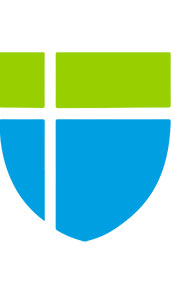 SADRŽAJ1. UVOD	12. KRITERIJI ODABIRA I KLASIFIKACIJE PROJEKATA	32.1. Kriterij prihvatljivosti	32.2. Kriterij izvedivosti	32.3. Kriterij spremnosti za provedbu projekata	42.4. Nadzor provedbe i evaluacija Akcijskog plana	53. OPĆI PODACI	63.1. Socio-ekonomsko okruženje	63.1.1. Prostorni položaj i administrativno uređenje	63.1.2. Reljefna i klimatska obilježja	83.1.3. Prirodna i kulturna baština	93.1.4. Prometna infrastruktura	133.1.5. Komunalna infrastruktura	143.1.6. Demografska kretanja	153.1.7. Gospodarstvo	163.1.7.1. Ekonomska kretanja	163.1.7.2. Zaposlenost	233.1.7.3. Nezaposlenost	243.2. Analiza proračuna Općine Sveta Nedelja	253.2.1. Prihodi i primici	253.2.2. Rashodi i izdaci	293.2.3. Zaključak analize fiskalne pozicije	354. PREGLED POTENCIJALNO RAZVOJNIH PROJEKATA	405. PREDLOŽENI RAZVOJNI PROJEKTI	446. TROŠAK PROJEKATA I IZVORI FINANCIRANJA	517. KLASIFIKACIJA PROJEKATA	598. HODOGRAM AKTIVNOSTI AKCIJSKOG PLANA	61POPIS SLIKA, TABLICA I GRAFIKONA	651. UVODAkcijski plan Općine Sveta Nedelja za razdoblje od 2022. do 2025. godine predstavlja ključni operativni dokument provedbe strateški važnih razvojnih projekata, koji će izravno i neizravno doprinijeti društvenom i gospodarskom razvoju Općine Sveta Nedelja. Analizom razvojnih potreba i izazova, strateških razvojnih dokumenata Općine, prostorno-planske dokumentacije, te županijskih i nacionalnih strateških dokumenata, odabrani su projekti koje Općina može pripremiti i implementirati u narednom razdoblju, a sukladno raspoloživim financijskim, organizacijskim i administrativnim kapacitetima. Tako su kod izrade predmetnog dokumenta analizirani i navedeni čimbenici, važni za procjenu kapaciteta provedivosti razvojnih projekata.Odabrani projekti usmjeravaju razvoj Općine Sveta Nedelja prema dugoročnoj održivosti, konkurentnom gospodarstvu i dostizanju visoke razine kvalitete života lokalnog stanovništva, a sadržani su u sljedećim prioritetima:zaštita okoliša, efikasno upravljanje i valorizacija prostora, poboljšanje kvalitete društvene i komunalne infrastrukture,poboljšanje kvalitete poduzetničkog okruženja i razvoj poduzetništva i obrtništva,zaštita i održiva valorizacija prirodne i kulturne baštine.Obzirom na navedeno, za provedbu u razdoblju i 2022. do 2025. godine odabrani su sljedeći razvojni projekti:Poslovna zona NedešćinaCoworking space NedešćinaIzgradnja turističke infrastruktureEnergetska samodostatnost i klimatska neutralnost javnih objekataIntegrirani program poticanja razvoja lokalnog gospodarstvaDemografska obnovaKroz analizu proračuna Općine Sveta Nedelja utvrđene su moguće neravnoteže u smislu mogućeg smanjenja fiskalnog kapaciteta pa su u predmetnom dokumentu predložene mjere i aktivnosti za povećanje fiskalnog kapaciteta proračuna Općine u narednom razdoblju. Provedba odabranih projekata kroz pozitivne multuplikativne socio-ekonomske učinke, svakako će u određenoj mjeri doprinijeti jačanju fiskalnog kapaciteta lokalnog proračuna.Za optimalno postizanje željenih multiplikativnih učinaka razvojnih projekata predlažu se sljedeće aktivnosti:Osnivanje radnog tima za pripremu i provedbu odabranih projekata,Redovnu evaluaciju stanja provedbe Akcijskog plana (najmanje jednom godišnje),Modularnu strukturu projektnih aktivnosti kako bi u što većoj mjeri bili prihvatljivi za financiranje bespovratnim sredstvima iz nacionalnih i EU fondova,Usklađivanje planiranja proračuna Općine Sveta Nedelja i proračunskih projekcija sa Akcijskim planom.2. KRITERIJI ODABIRA I KLASIFIKACIJE PROJEKATAProjekti u predmetnom Akcijskom planu analiziraju se i klasificiraju prema metodologiji multikriterijske analize. Analiza je se izvršava primjenom sljedećih kriterija:kriteriju prihvatljivosti,kriteriju izvedivosti,kriteriju spremnosti za provedbu.U nastavku je ukratko opisan svaki od spomenutih kriterija.2.1. Kriterij prihvatljivostiFormalna dimenzija prihvatljivosti: Predloženi projekti sadržani su u Akcijskom planu Općine Sveta Nedelja nakon javnih rasprava prethodnih godina, u kojoj su sudjelovali: javnost, zainteresirani subjekti i tijela političke vlasti. Razvojna dimenzija prihvatljivosti: Akcijski plan nije u suprotnosti sa ciljevima, prioritetima i mjerama Programa ukupnog razvoja Općine Sveta Nedelja, Strategije razvoja Istarske županije, nacionalnih razvojnih strategija i europskih razvojnih strategija.Opća zakonska dimenzija prihvatljivosti: Sadržaj Akcijskog plana nije u suprotnosti sa pravilima, propisima i procedurama Općine Sveta Nedelja, niti zakonima i drugim pravnim propisima Republike Hrvatske.Prostorna dimenzija prihvatljivosti: Provedba Akcijskog plana predviđena je isključivo na području Općine Sveta Nedelja.2.2. Kriterij izvedivostiOpća zakonska dimenzija izvedivosti: Za odabir i klasifikaciju projekata razmatraju se imovinsko-pravni i formalno-pravni odnosi moraju biti u potpunosti ili u većoj mjeri pozitivno ispunjeni kod projekata koji su dio Akcijskog plana.Prostorna dimenzija izvedivosti: Projekti sadržani u Akcijskom planu moraju biti usklađen s prostornim planovima Općine Sveta Nedelja i Istarske županije.Vremenska dimenzija izvedivosti: Nastavak pripreme i implementacije projekata koji su prioritetni u Akcijskom planu Općine Sveta Nedelja započinje izradom Akcijskog plana, a moguće korekcije usvajaju se nakon usvajanja dokumenta i evaluacije nakon jedne godine. Ostali projekti u razvojnoj perspektivi 2021. – 2025. godine pripremaju se u skladu s administrativnim i financijskim kapacitetima Općine Sveta Nedelja.Financijska dimenzija izvedivosti: Financijska sredstva za izradu i provedbu projekata sadržanih u Akcijskom planu osigurati će se iz proračuna Općine Sveta Nedelja, Fondova EU, nacionalnih fondova i prema potrebi bankovnim zajmovima. 2.3. Kriterij spremnosti za provedbu projekataNiski stupanj spremnosti za provedbu: Projekti odnosno projektne ideje kojima nedostaju osnovni elementi za provedbu kao što su: neriješeni imovinsko-pravni i formalno-pravni odnosi, nedefinirane projektne aktivnosti, nedostatna projektno-tehnička dokumentacija, nepoznati nositelji i partneri, nepoznata visina ukupne investicije i ostalih troškova, nepoznati izvori financiranja i dr.Srednji stupanj spremnosti za provedbu:Projekti koji su samo djelomično spremni kao što su: u pravilu riješeni ili će ubrzo biti riješeni imovinsko-pravni i formalno-pravni odnosi, definirane su ključne aktivnosti, definirani nositelj i partneri, ali nedostaje dio potrebne projektne dokumentacije kako bi bili potpuno spremni za provedbu. Najčešće nedostaju glavni/izvedbeni projekti i finalni troškovnici, suglasnosti mjerodavnih tijela, potrebne studije (poput studije izvodljivosti i studije utjecaja na okoliš) i sl.Visoki stupanj spremnosti za provedbu:Projekti kod kojih su riješeni imovinsko-pravni i formalno-pravni odnosi, te posjeduju svu potrebnu projektno-tehničku dokumentaciju, potrebne dozvole i studije, te su u potpunosti spremni za provedbu.2.4. Nadzor provedbe i evaluacija Akcijskog planaNadzor provedbe Akcijskog plana provodi se kvartalno, a evaluacija najmanje jednom godišnje. Tijelo koje vrši nadzor i evaluaciju je Radni tim za definiranje, pripremu, provedbu, monitoring i evaluaciju projekata. Radni tim osniva Općina Sveta Nedelja, a rezultati evaluacije predstavljaju se u godišnjem izvješću Radnog tima. 3. OPĆI PODACI3.1. Socio-ekonomsko okruženje3.1.1. Prostorni položaj i administrativno uređenjeIstarska  županija obuhvaća veći dio Istre - najvećeg jadranskog poluotoka. Najzapadnija točka Republike Hrvatske je u Istarskoj županiji (Bašanija, rt Lako) na 45° sjeverne zemljopisne širine. Smještena u sjeveroistočnom dijelu Jadranskog mora, Istra je s tri strane okružena morem, a sjevernu granicu prema kopnu čini linija između Miljskog zaljeva (Muggia) u neposrednoj blizini Trsta i Prelučkog zaljeva, u neposrednoj blizini Rijeke. Tako povoljnim zemljopisnim položajem, gotovo u srcu Europe, na pola puta između ekvatora i sjevernog pola, Istra je oduvijek predstavljala most koji je povezivao srednjoeuropski kontinentalni prostor s mediteranskim.Slika 1: Geografski položaj Istarske županije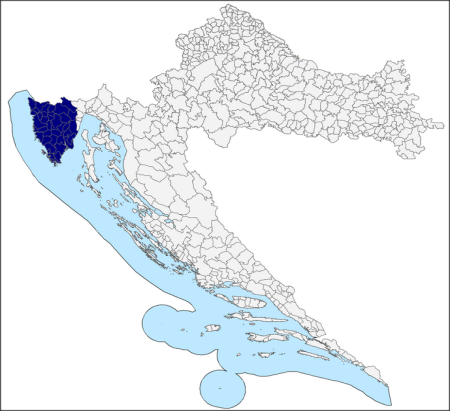 Izvor: www.istra-istria.hr/index.php?id=263   Površina - Istarski poluotok obuhvaća površinu od 3.476 četvornih kilometara. To područje dijele tri države: Hrvatska, Slovenija i Italija. Vrlo malen dio Istre, tek sjeverna strana Miljskoga poluotoka, pripada Republici Italiji. Slovensko primorje s Koparskim zaljevom i dijelom Piranskoga zaljeva do ušća rijeke Dragonje dio je Republike Slovenije. Najveći dio, ili 3.130 četvornih kilometara (90% površine), pripada Republici Hrvatskoj. Većina hrvatskog dijela poluotoka nalazi se u Istarskoj županiji, površine 2.820 četvornih kilometara, što je 4,98% ukupne površine Republike Hrvatske. Ostali dio administrativno-teritorijalno pripada Primorsko-goranskog županiji.Administrativno je Istarska županija podijeljena na 41 teritorijalnu jedinicu lokalne samouprave odnosno na 10 gradova i 31 općinu.Površina Istre - 2.820 km²;Broj stanovnika – 208.055 stanovnika, što čini 4,85% ukupnog stanovništva Republike Hrvatske (Popis stanovništva RH 2011. godine);Dužina obale -  (razvedena obala dvostruko je duža od cestovne);Zapadna obala Istre duga je , s otocima ;Istočna obala Istre duga je , s pripadajućim otočićima ;Administrativni centar - Pazin (8.638 stanovnika);Ekonomski centar - Pula (57.460 stanovnika).Općina Sveta Nedelja smještena je u istočnom dijelu središnje Istre, a osnovana je 1993. godine, teritorijalnim preustrojem Republike Hrvatske odcjepljenjem od Grada Labina, odnosno u današnjem opsegu i veličini njegovim izmjenama iz 1997. godine, čime je iz prvotnih granica isključeno naselje Marceljani (Marciljani) i pripojeno gradu Labinu. Površina općine Sveta Nedelja iznosi 59,88 km2 i čini 2,13% površine Istarske županije. Graniči sa općinama Pićan i Kršan na sjeveru, Barbanom na istoku, Rašom na jugu, te gradom Labinom na jugoistočnom dijelu. Slika 2: Prostorni položaj Općine Sveta Nedelja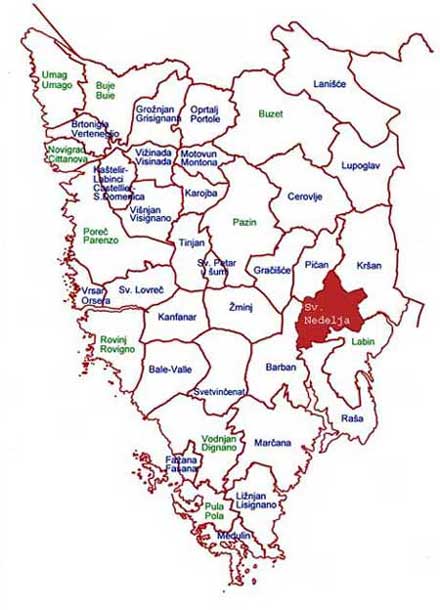 Izvor: https://www.sv-nedelja.hr/s/gdje-se-nalazimoOpćina Sveta Nedelja obuhvaća 21 statističko naselje. Administrativno središte općine i naselje s najvećim brojem stanovnika je naselje Nedešćina. Ostala naselja su: Štrmac, Šumber, Sveti Martin, Santalezi, Vrećari, Županići, Mali Golji,Ružići, Jurazini, Snašići, Markoci, Veli Golji, Paradiž, Marići, Eržišće, Kraj Drage, Veli Turini, Frančići, Mali Turini i Cere.3.1.2. Reljefna i klimatska obilježjaPodručje općine obuhvaća prostor vapnenačkog ravnjaka prosječne nadmorske visine od 250-300 m, nad dolinom rijeke Raše, koja se proteže uz njegov cijeli sjeverozapadni dio od Čepičkog polja prema moru i uvali Raša. Prostor platoa obilježavaju pretežno obradive i šumovite površine razvedene brojnim manjim vrtačama. Najveći dio tla na području općine Sveta Nedelja odgovara obilježjima područja koje je nazvano „Siva Istra“, karakteristično po crvenici i smeđem tlu. To je kraško područje čija se geološko-litološka građa pretežno sastoji od krednih i dolomitnih vapnenaca koji su stabilni i dobrih geo-tehničkih svojstava te dobre nosivosti. Veliki dio površine predstavljaju tla II. i III. kategorije na kojima je sužen izbor poljoprivrednih kultura, moguća diskontinuirana obrada tla, a kao ograničavajući faktori javljaju se skeletoidnost tla te kamenitost i stjenovitost terena. U manjem dijelu, na sjeveru i jugoistoku općine, javljaju se tla III. i IV. kategorije koja pružaju jako sužen izbor poljoprivrednih kultura, diskontinuiranu obradu tla uz ograničavajuće faktore kao što su mala dubina tla te stjenovitost i kamenitost terena. Nadalje, duž zapadne granice općine, uz obronke kanjona Raše, rasprostiru se nepoljoprivredna tla i šumska staništa s velikim brojem ograničavajućih faktora poput plitkoće i skeletnosti tla, stjenovitosti terena i nagiba terena većeg od 25%. Aluvijalna tla zauzimaju vrlo mali dio područja općine Sveta Nedelja i prostiru se dolinom Raše. Predstavljaju zajednicu aluvijalnih, koluvijalnih i jezerskih sedimenata. Kod ove vrste tla dominantna su duboka antropogena smeđa i ilimerizirana tla. Isto su najplodnija tla na prostoru općine, visoke proizvodne sposobnosti i time kategorizirana kao tlo I. kategorije. Na predmetnoj vrsti tla moguć je uzgoj svih usjeva koji inače uspijevaju u ovom području uz široku upotrebu mehanizacije.Vegetacijski pokrov odraz je pedoloških prilika i klimatskih uvjeta, pa se najvećim dijelom prostora općine Sveta Nedelja izmjenjuju oranice s travnjačkom i šumskom vegetacijom. Šumska vegetacija na području općine Sveta Nedelja pripada submediteranskoj zoni mediteranske regije. U ovim šumskim predjelima prevladavaju listopadne vrste kao karakteristične biljne zajednice za hladniju podzonu ove regije. Na dubljim tlima crvenice nalaze se šume s velikim učešćem hrasta cera, a u pojedinim šumskim predjelima južne Istre u ovim šumama pojavljuje se i pitomi kesten. Ove su šume najzastupljenije na padinama korita rijeke Raše. U graničnim predjelima, uz listopadne vrste u manjoj mjeri nalaze se i zimzelene u obliku alepskog i crnog bora. Na području naselja Šumber, uz rub eksploatacionog polja "Šumber" razvijena je ruderalna vegetacija i vegetacija sastavljena od grmova tipičnih za staništa u neposrednoj blizini kamenoloma. Pejzažne odlike šumske vegetacije uz obronke kanjona Raše karakterizira srednje visoka vegetacija u kojoj se izmjenjuju zajednice grmova i niskog drveća s malim udjelom visokih stabala.3.1.3. Prirodna i kulturna baštinaNa području općine Sveta Nedelja registriran je jedan zaštićeni dio prirode - spomenik parkovne arhitekture - park u Nedešćini, proglašen 1974. godine u površini od 2 ha. Zaštićeno područje nalazi se oko starog dvorca, a oblikovano je u 19. stoljeću. Biljni inventar parka je prilično zapušten, tako da se javlja spontana vegetacija. Od sadašnjeg inventara parka značajne su sljedeće vrste drveća: libanonski cedar (Cedrus libani), paulonija (Paulownia tomentosa), čempres (Cupressus sempervirens), bagrem (Robinia pseudacacia), divlji kesten (Aesculus hippocastanum), crni bor (Pinus nigra), judino drvo (Cercis siliquastrum), brijest (Ulmus), grčka jela (Abies pinsapo), tisa (Taxus baccata), bijela topola (Populus alba), bjelograb (Carpinus orientalis), crni grab (Ostrya carpinifolia), platana (Platanus orientalis), lovor (Laurus nobilis), te hrast medunac (Quercus pubescens). Ovaj park je zanimljiv kao jedinstveni hortikulturni objekt u Istri.Na području općine nalazi se više kulturnih dobara od lokalnog i regionalnog značaja. Nacionalni status zaštićenog kulturnog dobra stekla su kulturna dobra prikazana u tablici 1.Tablica 1: Zaštićena kulturna dobra na području općine Sveta NedeljaIzvor: Registar kulturnih dobara Republike Hrvatske, 2022.Stancija Dubrova - ladanjski arhitektonski sklop labinske patricijske obitelji Franković–Vlačić - Stancija Dubrova, prvotno vlasništvo patricijske obitelji Franković – Vlačić, nalazi se u polju sjeverno od Podlabina. U posjed pravokutnog tlocrta, opasanog zidom, ulazi se kroz monumentalni, raskošno ornamentirani portal na zapadnoj strani. Nasuprot portalu nalazi se središnje četverokrilno zdanje, južno su gospodarske zgrade i polje, a sjeverno park. Neposredno ispred glavnog zdanja nalazi se fontana i ribnjak. Sva četiri krila središnjeg zdanja rastvorena su vratima, no samo se sjevernom krilu pristupa raskošnim kamenim stubištem s trijemom, koje vodi do piano nobile. Stancija Dobrova sagrađena je 1654. godine, o čemu svjedoči natpis nad glavnim portalom i predstavlja značajan spomenik ranobarokne ladanjske arhitekture u Istri.Slika 3: Stancija Dubrova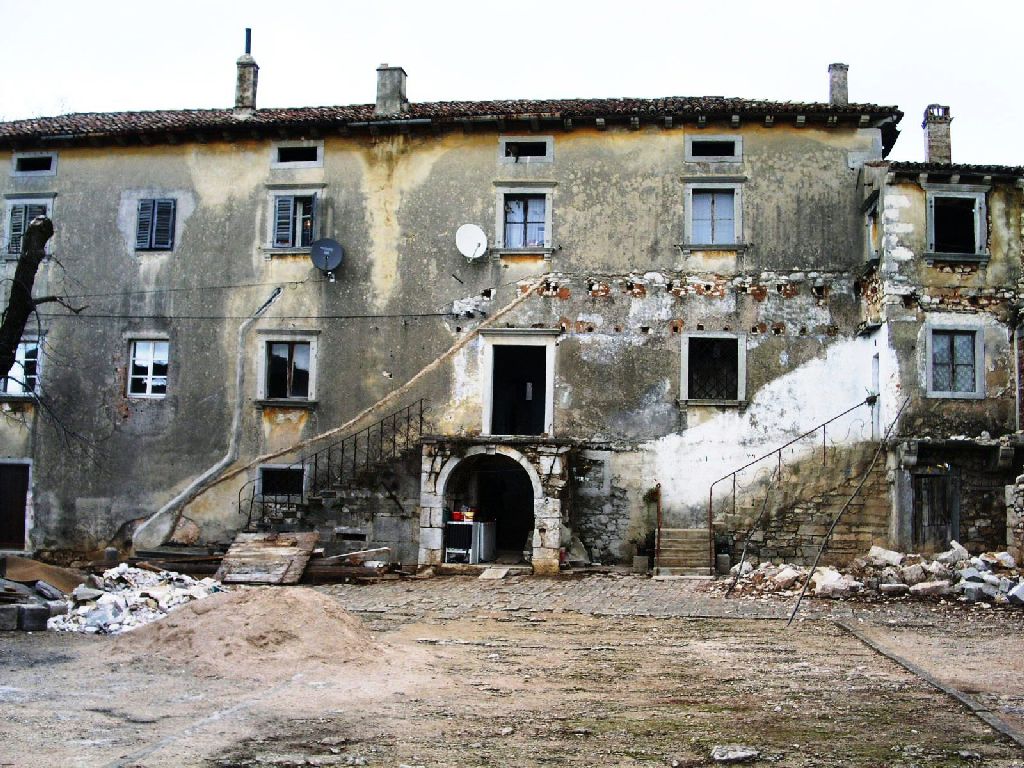 Izvor: https://registar.kulturnadobra.hr/#/details/Z-607Kulturno-povijesna cjelina naselja Šumber s kaštelom - Šumber je naselje iznad doline rijeke Raše u sjeveroistočnom dijelu Istre. Jezgru čini srednjovjekovni utvrđeni kaštel Šumber, kasnije pretvoren u feudalni dvor. Ime je dobio po feudalnim gospodarima-obitelji Schomberg. Srednjovjekovni dio kaštela sačuvan je u jugoistočnom dijelu. Sadašnja prostorna organizacija kaštela oblikovana je u vrijeme renesanse izgradnjom tri polukružne kule. U dvorištu se nižu stambene i pomoćne zgrade iz 16.-17. st. Dvorište je opasano zidom s polukružnim bastionima na uglovima. Radi se o vrijednom spomeniku fortifikacijske i stambene arhitekture u Istri, sa sačuvanim gabaritima utvrđenog feudalnog dvora, oko kojeg je nastalo i podgrađe s ložom i crkvom sv. Ivana i Pavla.Slika 4: Kaštel u Šumberu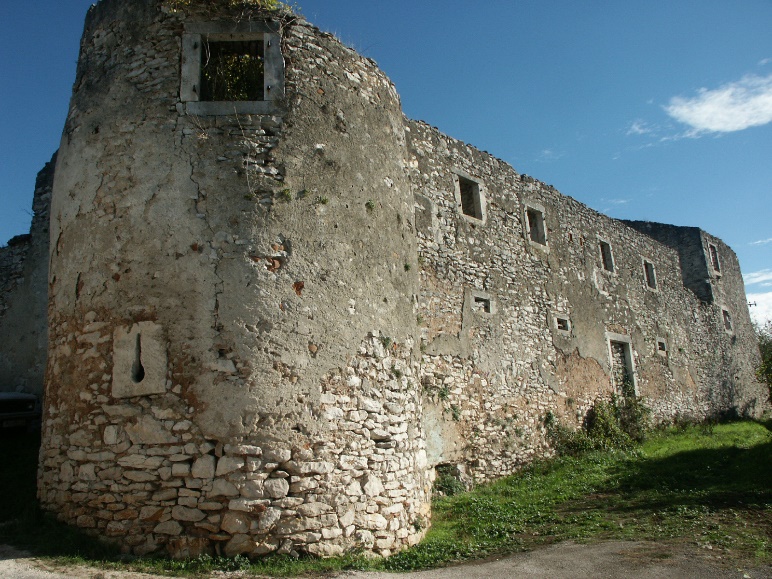 Izvor: https://registar.kulturnadobra.hr/#/details/Z-2483Ladanjski sklop Lazzarini s crkvom sv. Martina i kapelom Gospe od zdravlja - Ladanjski arhitektonski sklop obitelji Lazzarini primjer je barokne arhitekture istarskog ladanja nastale u sklopu velikih zemljišnih posjeda aristokracije u labinskom zaleđu. Arhitektonski sklop je U tlocrta s pravokutnim dvorištem u sredini, rezidencijalnom palačom na istočnoj strani i gospodarskim objektima na sjevernoj i zapadnoj strani. Prema jugu je otvoren terasastim vrtom. Zapadno od sklopa nalazi se barokna kapela Gospe od zdravlja iz 1630. godine. Oko sklopa se kasnije razvilo naselje sa župnom crkvom sv. Martina, historicistički oblikovanom jednobrodnom građevinom sagrađenom 1907. godine.Slika 5: Ladanjski sklop Lazzarini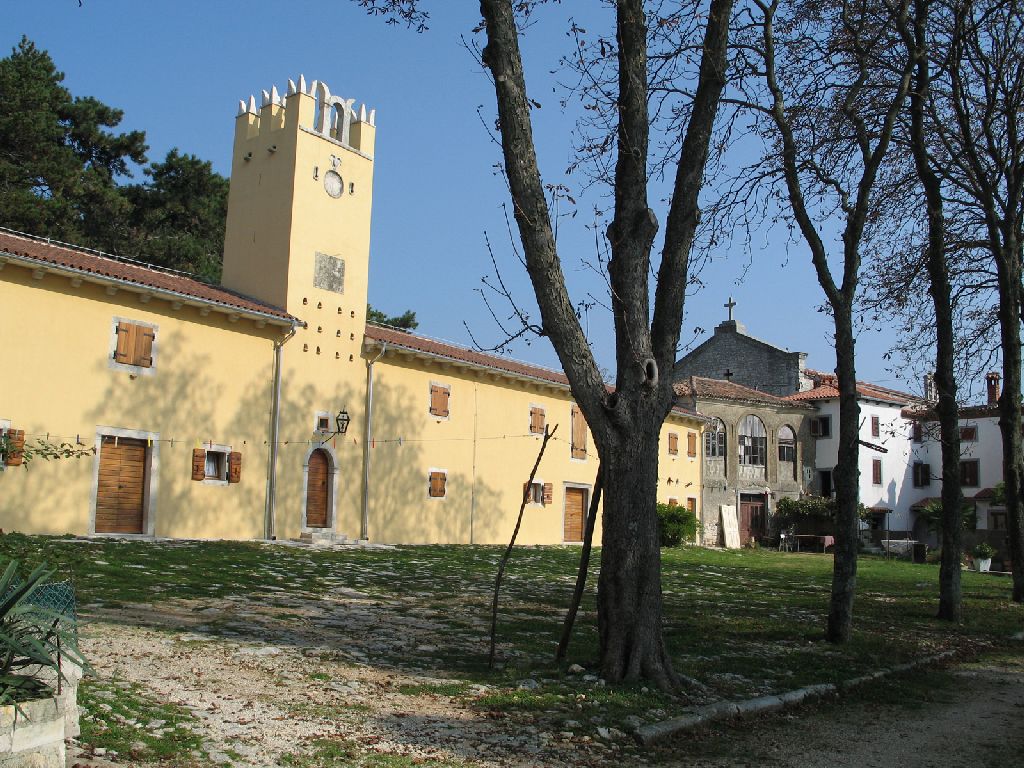 Izvor: https://registar.kulturnadobra.hr/#/details/Z-2473Kako je prethodno navedeno, uz navedena zaštićena kulturna dobra na području općine nalaze se i druga kulturna dobra od lokalnog ili regionalnog značaja, a svakako je važno istaknuti Park skulptura Dubrovu. Park skulptura Dubrova rezultat je djelovanja Mediteranskog kiparskog simpozija koji se na toj lokaciji kao međunarodna likovna manifestacija odvija svakog kolovoza i rujna još od 1970. godine. Više od 45 godina djelovanja Mediteranskog kiparskog simpozija na kojemu je sudjelovalo 85 umjetnika iz Hrvatske i svijeta rezultiralo je mnoštvom kamenih skulptura, od kojih je većina locirana u Parku skulptura, dok su neke od skulptura prebačene u Labin, Rabac, Ilok, Vukovar, Zagreb, Pazin i Pićan. Osim kamenih skulptura, jedna od atrakcija Parka skulptura Dubrova je i Bijela cesta, odnosno kamenom popločeni put sastavljen od 13 dionica, a svaku od njih izradio je drugi umjetnik.Slika 6: Park skulptura Dubrova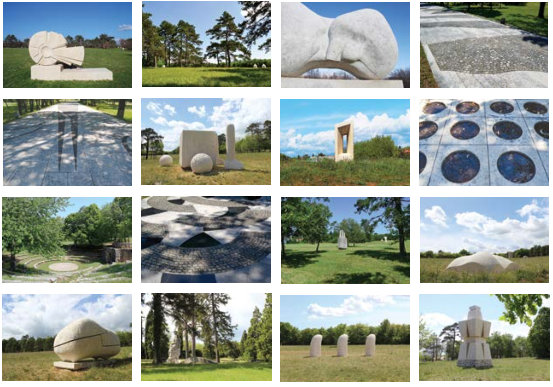 Izvor: Strategija kulturno-turističke valorizacije Parka skulptura Dubrova, 2020.3.1.4. Prometna infrastrukturaPodručje općine Sveta Nedelja ravnomjerno je naseljeno, a postojeća cestovna mreža prilagođena prostornim uvjetima. Naselja uz županijsku i dio državne ceste brže se razvijaju i šire. Izgradnjom „Istarskog Y-a“ znatno se smanjio intenzitet i značaj cestovnog prometa kroz istočni dio općine, što je uvjetovalo otežane veze prema središnjoj Istri i Pazinu kao županijskom središtu. Dio državne ceste D66 (GP Kaštel [Pula (D3) - Labin - Opatija - Matulji (D8)] u dužini od 3,4 km presijeca jugoistočni dio prostora općine neposredno uz područje Podlabina, a na nju se priključuje samo naselje Štrmac, ali i industrijska zona. Cesta je dobra, širine 6-7 metara, bez loših tehničkih elemenata. Županijska cesta ž5081 (Kršan (D64) - Nedešćina - Labin - Crni – Ravni) dužinom od 12 km od ukupno 26 km prolazi kroz istočni dio područja općine i povezuje sve ostale lokalne ceste s gradom Labinom. Cesta je širine 5-6 metara, neujednačenih karakteristika, sjeverno od Nedešćine brdska cesta sa slabijim elementima i površinskom odvodnjom, slabijom kolnom konstrukcijom i sigurnošću prometa. Jedva udovoljava uvjetima kategorizacije. Lokalne ceste prožimaju cjelokupno područje općine i najveći dio je direktno vezan na županijsku cestu ž5081. Područjem općine Sveta Nedelja prolaze u cijelosti i dijelu sljedeće lokalne ceste:L50123 (D64 - Šumber - Santalezi - Vinež (ž5081)) skoro cijelom dužinom 9,4 km od ukupno 9,9 km presijeca područje općine smjerom sjever-jug,L50124 Grašići ((L50123) - Nedeščina (ž5081)) u dužini od ukupno 2,4 km,L 50125 (Grašići (L50123) - Županići - Marići - Veli Turini - Mali Turini – Kunj) u dužini 10 km od ukupno 10,3 km,L 50126 (Ružići - Martinski (L50125)) u dužini 1,9 km,L50127 (L50125 - Živulići (L50123)) u dužini 3,5 km,dio L50146 ((L50125 - Veli Golji - Marciljani - ž 5081)) u dužini od 3,0 km od ukupno 5,4 km,dio L50147 (Marići (L50125) - Snašići - ž5081) u dužini 2,2 od ukupno 5,4 km,dio L50148 (Snašići (L50127) – Barbići) u dužini 1,3 km od ukupno 2,0 km.Lokalne ceste različitih su širina 3,5-5,0 metara, lošijih tehničkih elemenata i preglednosti, s neriješenom odvodnjom i vrlo slabom signalizacijom, dijelom kroz naseljena područja bez nogostupa. Sve ostale ceste povezuju naseljena područja s razvrstanim cestama. Samo dio njih je asfaltiran, širine 2,50-4,00 metra, bez odvodnje i signalizacije. Preostali šumski, poljodjelski, protupožarni i prilazni putevi sa svim gore navedenim cestama čine cestovnu mrežu. Općina Sveta Nedelja, samostalno i u suradnji sa Hrvatskim cestama i ŽUC-om, kontinuirano rade na poboljšanju kvalitete cestovne prometne infrastrukture i sigurnosti u prometu.Na području općine ne postoji prometna infrastruktura za odvijanje željezničkog i zračnog prometa.3.1.5. Komunalna infrastruktura Područje općine Sveta Nedelja karakterizira razvijen sustav elektroopskrbe i vodoopskrbe koji spaja gotovo sva naselja na elekroopskrbnu i vodoopskrbnu mrežu. No sustav odvodnje je nerazvijen, što znači da ne postoji izgrađena kanalizacijska mreža, već se odvodnja otpadnih voda vrši u postojeće septičke jame upitnog kapaciteta. Jedino se za naselje Štrmac djelomično može reći da ima razvijen sustav odvodnje, koji je priključen na kanalizacijsku mrežu grada Labina. Trenutno je u pripremi provedba projekta Aglomeracija Labin, kojom će se u narednom razdoblju osigurati potpuna pokrivenost sustavom odvodnje na području općine. Nakon zatvaranja odlagališta komunalnog otpada „Cere“ kojeg se sporazumno koristile susjedne JLS,  komunalni otpad zbrinjava se u ŽCGO Kaštijun.Na području općine Sveta Nedelja postoji samo jedna jedinica poštanske mreže, a to je poštanski ured u Nedešćini označen poštanskim brojem 52231.Nepokretna telekomunikacijska mreža izgrađena je do svakog naselja i zaseoka općine. Trenutno je u provedbi projekt izgradnje svjetlovodne infrastrukture u ruralnim područjima (projekt RUNE), koji će omogućiti korištenje interneta brzinama većim od 1 Gbps.3.1.6. Demografska kretanjaAktivnosti i obilježja stanovništva na pojedinom području čine temelj njegova razvoja i središnji su element određivanja strateškog usmjerenja. Prema popisu stanovništva iz 2021. godine na području Istarske županije prebiva 195.794 stanovnika što je 6,26% stanovnika manje u odnosu na 2011. godinu. Prema popisu stanovništva iz 2011. godine na području općine Sveta Nedelja prebivalo je 2.987 stanovnika. Prema prvim rezultatima popisa stanovništva iz 2021. godine na području općine Sveta Nedelja prebiva 2.898 stanovnika, što u odnosu na 2011. godinu predstavlja smanjenje broja stanovnika od 2,98%. Navedeni podaci u korelaciji su sa kretanjem prirodnog prirasta u međupopisnom razdoblju.Tablica 2: Prirodno kretanje stanovništva Općine Sveta Nedelja u razdoblju od 2012. do 2020. godineIzvor: DZS, 2022.Kao što je prikazano u tablici 2, u međupopisnom razdoblju po osnovi prirodnog prirasta bilježi se negativna bilanca od 127 stanovnika.Stanovništvo Općine Sveta Nedelja broji 1.080 kućanstava, što predstavlja prosječno 2,68 stanovnika po kućanstvu.Na području općine bilježi se 2.057 stambenih jedinica, od kojih se 1.654 stambene jedinice koriste za stalno stanovanje.Statistički podatci popisa stanovništva iz 2021. godine još su u obradi pa nisu dostupni za detaljniju analizu demografskih kretanja i značajki Općine Sveta Nedelja.3.1.7. Gospodarstvo3.1.7.1. Ekonomska kretanjaDostignuti stupanj gospodarskog razvoja prvenstveno je rezultat niza materijalnih i društvenih čimbenika, ali i povijesnih događaja koji su obilježili prostor općine. Opći gospodarski razvoj općine Sveta Nedelja determiniran je u prvom redu raspoloživim prirodnim resursima i prometnim položajem. Nakon zatvaranja okolnih ugljenokopa, poseban značaj za gospodarski razvoj imala je Industrijska zona Dubrova, smještena neposredno uz državnu cestu D66. Izgradnjom „Istarskog Y-a“ znatno se smanjio intenzitet i značaj cestovnog prometa kroz istočni dio općine, što je uvjetovalo otežane veze prema središnjoj Istri i Pazinu kao županijskom središtu, a posljedično i značaj Industrijske zone. U posljednjih dvadesetak godina postupno se mijenja struktura lokalnog gospodarstva pa primat preuzimaju MSP-ovi, turizam, komplementarne servisno-uslužne djelatnosti i poljoprivreda.Prema recentnom izvješću FINA-e na području općine Sveta Nedelja posluju 52 poduzetnika koja zapošljavaju 150 djelatnika. U tablici 3 prikazano je kretanje broja poduzetnika i zaposlenih prema NKD djelatnostima u razdoblju od 2015. do 2020. godine.Tablica 3: Kretanje broja poduzetnika i zaposlenih prema NKD djelatnostima u razdoblju od 2015. do 2020. godineIzvor: FINA, Obrada autora, 2022.Prema prikazanom u grafikonu 1, tijekom promatranog razdoblja došlo je do značajnih promjena u strukturi lokalnog gospodarstva. Broj poduzeća značajno oscilira tijekom promatranog razdoblja. Od 2016. do 2019. godine broj poduzeća povećan je za 27,6% (sa 47 na 60 poduzeća), a u pandemijskoj 2020. godini bilježi se smanjenje broja poduzeća za 13,3%. Od 2017. godine na administrativnom području Općine Sveta Nedelja statistički se ne bilježi poduzeće iz djelatnosti B. Rudarstvo i vađenje na administrativnom području Općine Sveta Nedelja, koje upravlja poslovanjem kamenoloma u Šumberu. Prema podacima FINA-e poduzeće je zapošljavalo 22,4% ukupno zaposlenih u 2015. i 23,2% ukupno zaposlenih u 2016. godini. Kretanje broja zaposlenih uglavnom prati kretanje broja aktivnih poduzetnika pa se najveći broj zaposlenih tijekom promatranog razdoblja bilježi u 2017. godini (214 zaposlenih) i 2019. godini (175 zaposlenih), a najmanji broj zaposlenih u pandemijskoj 2020. godini (150 zaposlenih).Grafikon 1: Prosječne godišnje vrijednosti broja poduzetnika i zaposlenih po NKD djelatnostima u razdoblju od 2015. do 2020. godineIzvor: FINA; Obrada autora, 2022.Prema prikazanom u grafikonu 1, najveći broj poduzeća i zaposlenih bilježi se u djelatnostima F. Građevinarstvo (25,9% poduzeća i 20,3% zaposlenih) i G. Trgovina na veliko i malo; popravak motornih vozila i motocikala (17,4% poduzeća i 23,0% zaposlenih). S obzirom da se od 2017. godine poslovanje poduzeća iz djelatnosti B. Rudarstvo i vađenje statistički ne bilježi u Općini Sveta Nedelja, sljedeće po važnosti su djelatnosti  M. Stručne, zn. i tehničke djelatnosti (13,9% poduzetnika i 14,9% zaposlenih) i I. Djelatnosti pr. smj, pripreme i usl. hrane (11,4% poduzetnika i 9,7% zaposlenih).Poduzetnici na području općine Sveta Nedelja u 2020. godini ostvarili su 55,03 milijuna kuna poslovnih prihod i 3,42 milijuna kuna bruto dobitiTablica 4: Poslovni prihodi i dobit prije oporezivanja po NKD djelatnostima u razdoblju od 2015. do 2020. godine (u tisućama kuna)Izvor: FINA, Obrada autora, 2022.Statističko izostavljanje poslovnih aktivnosti poduzetnika u djelatnosti B. Rudarstvo i vađenje rezultirao je značajnim smanjenjem ostvarenih prihoda i poslovne dobiti lokalnog gospodarstva (-28,28 milijuna kuna prihoda godišnje i -2,16 milijuna kuna bruto dobiti godišnje). Izuzmemo li spomenutu djelatnost, prema prosječnoj visini godišnjih prihod i bruto dobiti za lokalno gospodarstvo najznačajnija je djelatnost G. Trgovina na veliko i malo; popravak motornih vozila i motocikala sa ostvarenih 25,21 milijun kuna i 1,46 milijuna kuna godišnje. Zatim slijede djelatnosti: F. Građevinarstvo (7,30 milijuna kuna prihoda i 0,43 milijuna bruto dobiti godišnje), C. Prerađivačka industrija (7,31 milijuna kuna prihoda i 0,31 milijuna kuna bruto dobiti godišnje) i M. Stručne, zn. i tehničke djelatnosti (6,28 milijuna kuna prihoda i 0,36 milijuna kuna bruto dobiti godišnje).Promatrano prema rentabilnosti poslovanja, u pandemijskoj 2020. godini bilježi se najveći udio gubitaša u ukupnom broju aktivnih poduzetnika (48,0% poduzetnika bilježi poslovni gubitak). Najmanji broj gubitaša u promatranom razdoblju bilježi se u 2016. godini (23,0% poduzetnika).Grafikon 2: Dobitaši i gubitaši prema NKD djelatnostima u razdoblju od 2015. do 2020. godineIzvor: FINA, Obrada autora, 2022.Uz pretpostavku signifikantnosti djelatnosti za lokalno gospodarstvo, najveći udio gubitaša u pandemijskoj 2020. godini bilježi se u djelatnostima: C. Prerađivačka industrija (63,0%), I. Djelatnosti pr. smj, pripreme i usl. hrane (57,0%), F. Građevinarstvo (43,0%) i G. Trgovina na veliko i malo; popravak motornih vozila i motocikala (40,0%).Grafikon 3: Broj dobitaša i gubitaša prema NKD djelatnostima u razdoblju od 2015. do 2020. godineIzvor: FINA, Obrada autora, 2022.3.1.7.2. ZaposlenostPrema podacima HZMO-a na području općine Sveta Nedelja na dan 31.05.2022. godine u radnom odnosu bila su 432 stanovnika.Najveći broj zaposlenih bilježi se kod pravnih osoba (313 zaposlenih). Kod fizičkih osoba zaposlene su 63 osobe, kod obrtnika 32 osobe, a kod poljoprivrednika 10 osoba.Tablica 5: Zaposleni na području općine Sveta Nedelja (na dan 31.05.2022. godine)Izvor: HZMO, Obrada autora, 2022. 3.1.7.3. NezaposlenostNa području općine Sveta Nedelja od 2015. godine bilježi se trend smanjenja broja nezaposlenih. Od 2015. do 2019. godine broj nezaposlenih smanjen je za 60,05%. U 2020. godini broj nezaposlenih povećan je za 32,85%, što je rezultat negativnog utjecaja pandemije COVID-19 na lokalnu ekonomiju kroz prizmu smanjenja ekonomskih aktivnosti, prethodno obrazloženih kod analize kretanja rezultata poslovanja lokalnih poduzetnika. Od 2021. godine uslijedio je oporavak lokalnog gospodarstva što se pozitivno reflektiralo na smanjenje lokalne nezaposlenosti pa se u svibnju 2022. godine bilježi najmanji broj nezaposlenih tijekom promatranog razdoblja.Tablica 6: Kretanja broja nezaposlenih na području općine Sveta Nedelja u razdoblju od 2015. do svibnja 2022. godineIzvor: HZZ, Obrada autora, 2022.Najveći broj nezaposlenih prema razini obrazovanja bilježi se kod nezaposlenih sa srednjom školom.Grafikon 4: Struktura nezaposlenih prema razini obrazovanja u razdoblju od 2015. do svibnja 2022. godineIzvor: HZZ, Obrada autora, 2022.Iz kretanja broja nezaposlenih prema razini obrazovanja, tijekom promatranog razdoblja u populaciji nezaposlenih vidljiv je trend smanjenja udjela visokoobrazovanih osoba i povećanja udjela nezaposlenih sa završenom osnovnom školom.3.2. Analiza proračuna Općine Sveta Nedelja3.2.1. Prihodi i primiciAnaliza proračuna Općine Sveta Nedelja obuhvaća sve prihodovne i rashodovne pozicije proračuna po ekonomskoj i funkcijskoj klasifikaciji u razdoblju od 2015. do 2020. godine. Tijekom promatranog razdoblja, od 2015. godine do 2020. godine, proračunski prihodi i primici Općine Sveta Nedelja iznosili su prosječno 12.443.137 kuna godišnje. Iz kretanja prihoda i primitaka, razvidno je da se tijekom promatranog razdoblja bilježe značajne oscilacije. Najniža nominalna vrijednost prihoda i primitaka bilježi se u 2020. godini (10.579.049 kuna), a najviša sa 16.419.858 kuna u 2018. godini. U posljednjoj godini promatranog razdoblja prihodi i primici iznosili su 10.579.049 kuna, što predstavlja smanjenje u odnosu na 2019. godinu od 15,75%, ali i smanjenje u odnosu na 2015. godinu od 0,59%. Grafikon 5: Kretanje i struktura ukupnih prihoda i primitaka Općine Sveta Nedelja 2015.-2020.Izvor: MFIN, 2022.Prema strukturi proračunskih prihoda i primitaka vidljivo je da Prihodi od poslovanja čine najveći udio u svim godinama promatranog razdoblja (prosječno 91,01% godišnje). U promatranom razdoblju Općina Sveta Nedelja koristila je financijske instrumente zaduživanja pa su ostvareni Primici po pozicijama financijske imovine i zaduživanja u kumulativnom iznosu od 6.655.358 kuna, što predstavlja 8,91% ukupno ostvarenih prihoda i primitaka. Prihodi od prodaje nefinancijske imovine tijekom promatranog razdoblja iznosili su tek 56.622 kuna odnosno 0,08% ukupnih prihoda i primitaka.Najizdašniji izvor poreznih prihoda Općine Sveta Nedelja je porez i prirez poreza na dohodak. U skladu sa Zakonom o financiranju jedinica lokalne samouprave i uprave, Općina primjenjuje stopu prireza poreza na dohodaka od 6,0%. Porezni prihodi Općine Sveta Nedelja tijekom promatranog razdoblja prosječno iznose 5.633.823 kuna godišnje, a najveći iznos od 6.656.848 kuna bilježi se u 2019. godini. Udio poreznog prihoda od poreza na dohodak u razmatranom razdoblju prosječno je iznosio 86,55% ukupnih poreznih prihoda proračuna Općine. U istom razdoblju udio prihoda od poreza na imovinu u ukupnim poreznim prihodima iznosili su prosječno 11,81%, a udio poreznih prihoda na robu i usluge 1,64%. U grafikonu 6 prikazani su udjeli poreznih prihoda Općine Sveta Nedelja u promatranom razdoblju.Grafikon 6: Vrijednosni udjeli poreznih prihoda Općine Sveta Nedelja u razdoblju od 2015. do 2020. godineIzvor: MFIN, 2022.Osim iz poreznih izvora, Općina Sveta Nedelja značajan dio prihoda poslovanja ostvaruje iz neporeznih izvora; (prihoda od imovine, od administrativnih pristojbi i po posebnim propisima, etc.) od kojih su najznačajnije komunalne naknade i komunalni doprinosi. U grafikonu 7 prikazano je kretanje neporeznih prihoda Općine u promatranom razdoblju od 2015. do 2020. godine.Grafikon 7: Kretanje neporeznih prihoda Općine Sveta Nedelja u razdoblju od 2020. do 2020. godineIzvor: MFIN, 2022.Neporezni prihodi tijekom promatranog razdoblja čine prosječno 5.700.088 kuna godišnje. U strukturi ukupnih prihoda i primitaka Općine Sveta Nedelja neporeznih prihodi tijekom promatranog razdoblja prosječno čine 45,81% godišnje.Analizom neporeznih prihoda u promatranom razdoblju utvrđeno je da prosječno najveći udio čine Prihodi od upravnih i administrativnih pristojbi, pristojbi po posebnim propisima i naknada. Navedeni prihodi u promatranom razdoblju čine prosječno 60,26% neporeznih prihoda. Zatim slijede Prihodi od imovine sa prosječno 24,78% neporeznih prihoda. Ostali neporezni prihodi prosječno čine 14,96%.S obzirom da su najizdašniji neporezni prihodi, Prihodi administrativnih pristojbi i po posebnim propisima u grafikonu 8 prikazana je njihova struktura i kretanje u razdoblju od 2015. do 2020. godine. Grafikon 8: Struktura i kretanje Prihoda administrativnih pristojbi i po posebnim propisima u razdoblju od 2015. do 2020. godineIzvor: MFIN, 2022.Najviše prihoda od komunalnog doprinosa i komunalne naknade ostvareno je 2018. godine i iznosili su 3.490.900 kuna dok je najniža razina prihoda ostvarena 2020. godine (2.625.733 kuna). U strukturi ovih neporeznih prihoda, najznačajniji su prihodi od komunalne naknade s prosječnim godišnjim postotnim udjelom promatranog razdoblja od 57,90%. Prihodi od komunalnog doprinosa prosječno čine 31,26%, a svi ostali Prihodi od administrativnih pristojbi i po posebnim propisima 10,84% godišnje.S obzirom na visoku vrijednost indeksa razvijenosti (vrijednost indeksa razvijenosti iznosi 105,406, što Općinu svrstava u VII. razvojnu skupinu) Općina Sveta Nedelja ostvaruje niske razine prihoda od Pomoći iz inozemstva i od subjekata unutar općeg proračuna. Visoka vrijednost indeksa razvijenosti negativno utječe na dodjelu izravnih pomoći i dodjelu bespovratnih sredstava iz fondova EU (posebno mjera ruralnog razvoja iz EFPRR). Tijekom promatranog razdoblja Općina je po ovoj poziciji proračunskih prihoda ostvarila prosječno 819.993,83 kuna godišnje. Tako udio ovih neporeznih prihoda u ukupnim prihodima i primicima prosječno iznosi 6,59%.3.2.2. Rashodi i izdaciRashodi i izdaci Općine Sveta Nedelja u promatranom razdoblju prosječno su iznosili 11.972.628 kuna godišnje, a njihovo kretanje prikazano je u grafikonu 9. Najmanja razina rashoda i izdataka bilježi se u 2020. godini (10.124.283 kuna), a najveća 2018. godine (15.621.908 kuna).Grafikon 9: Struktura i kretanje rashoda i izdataka Općine Sveta Nedelja u razdoblju od 2015. do 2020. godineIzvor: MFIN, 2022.Prema prikazanoj strukturi rashoda i izdataka Općine Sveta Nedelja vidljivo je da najveći udio imaju Rashodi poslovanja s prosječno 81,31% (prosječno iznose 9.734.811 kuna godišnje). Izdaci za financijsku imovinu i otplatu zajmova bilježe se u svakoj godini promatranog razdoblja i prosječno iznose 217.220 kuna godišnje odnosno 1,81% ukupnih rashoda i izdataka.U grafikonu 10 prikazana je struktura i kretanje rashoda poslovanja Općine Sveta Nedelja po ključnim pozicijama tijekom promatranog razdoblja.Grafikon 10: Struktura i kretanje rashoda poslovanja Općine Sveta Nedelja po ključnim pozicijama 2015.-2020. Izvor: MFIN, 2022.Rashodi za zaposlene tijekom godina promatranog razdoblja bilježe najmanje oscilacije, a prosječno iznose 1.331.126 kuna godišnje odnosno 13,67% godišnje. Materijalni rashodi čine najveći udio u rashodima poslovanja sa prosječno 3.414.955 kuna godišnje odnosno 35,08% godišnje. Pomoći dane u inozemstvo i unutar općeg proračuna čine prosječno 20,53%% godišnjih rashoda poslovanja (1.998.194 kuna godišnje), Ostali rashodi prosječno 15,01% godišnje (1.460.803 kuna godišnje), Naknade građanima i kućanstvima na temelju osiguranja i druge naknade prosječno 12,68% godišnje (1.234.184 kuna godišnje) dok Financijski rashodi i Subvencije ukupno iznose prosječno 3,04% godišnjih rashoda poslovanja (265.098 kuna godišnje).Na poziciji proračunskih rashoda Rashodi za nabavu nefinancijske imovine, isti se klasificiraju prema Rashodima za nabavu proizvedene i neproizvedene nefinancijske imovine. U grafikonu 11 prikazano je kretanje i struktura Rashoda za nabavu nefinancijske imovine Općine Sveta Nedelja tijekom promatranog razdoblja.Grafikon 11: Kretanje i struktura Rashoda za nabavu nefinancijske imovine Općine Sveta Nedelja 2015.-2020.Izvor: MFIN, 2022.U strukturi ovih rashoda najznačajniji su Rashodi za nabavu proizvedene dugotrajne imovine i prosječno iznose 1.983.680 kuna godišnje (99,35% godišnje). Rashodi za nabavu neproizvedene dugotrajne imovine iznose prosječno tek 0,65% proračunskih rashoda za nabavu dugotrajne imovine.Stanje kreditnih obveza Općine Sveta Nedelja na dan 01.06.2022. godine iznosi 7.088.446,10 kuna. Krediti su dugoročni i ugovoreni po različitim modelima otplate.U grafikonu 12 prikazano je kretanje izdataka za otplatu kredita i zajmova Općine Sveta Nedelja u razdoblju od 2015.do 2020. godine.Grafikon 12: Kretanje izdataka za otplatu kredita i zajmova Općine Sveta Nedelja u razdoblju 2015.-2020.Izvor: MFIN, 2022.Prema prikazanom u grafikonu 12, izdaci Općine za otplatu kredita i zajmova tijekom promatranog razdoblja iznosili su prosječno 217.220 kuna godišnje. S obzirom ugovorne uvjete postojećih ugovorenih i realiziranih kreditnih obveza (2014. godine - 3.200.000,00 kuna i 2017. godine - 6.495.692,96 kuna), u narednom razdoblju očekuje se značajno povećanje proračunskih izdataka za otplatu kredita i zajmova.U grafikonu 13 prikazano je kretanje rashoda Općine Sveta Nedelja tijekom promatranog razdoblja prema funkcijskoj klasifikaciji.Grafikon 13: Struktura i kretanje rashoda Općine Sveta Nedelja prema funkcijskoj klasifikaciji 2015.-2020.Izvor: MFIN, 2022.Na grafikonu 13 vidljive su oscilacije udjela rashoda po pozicijama u ukupnim rashodima i izdacima po funkcijskoj klasifikaciji u promatranom razdoblju od 2015. do 2020. godine. Prosječni udjeli po funkcijama bilježe sljedeće vrijednosti: Opće javne usluge – 22,73%Obrana – 0,00%Javni red i sigurnost – 7,13%Ekonomski poslovi – 4,63%Zaštita okoliša – 16,86%Usluge unapređenja stanovanja i zajednice – 4,75%Zdravstvo – 1,92%Rekreacija, kultura i religija – 9,42%Obrazovanje – 23,87%Socijalna zaštita – 8,69%U grafikonu 14 prikazano je ostvarenje proračunskog suficita/deficita koji je razlika ukupnih proračunskih prihoda i primitaka, te rashoda i izdataka unutar promatranog razdoblja.Grafikon 14: Ostvareni proračunski suficit/deficit Općine Sveta Nedelja u razdoblju od 2015. do 2020. godineIzvor: MFIN, 2022.Prema prikazanom u grafikonu 14 Općina Sveta Nedelja u promatranom razdoblju bilježi kumulativni proračunski suficit u iznosu od 2.823.054 kuna. U godinama promatranog razdoblja najviši proračunski suficit bilježi u 2016. godini (1,864 milijuna kuna), a najviši proračunski deficit u 2017. godini (-0,80 milijuna kuna).3.2.3. Zaključak analize fiskalne pozicijeTemeljem provedene analize najvažnijih prihodovnih i rashodovnih stavki proračuna Općine Sveta Nedelja može se zaključiti sljedeće:Stopa prireza poreza na dohodak iznosi 6,0%.Porez na kuće za odmor iznosi zakonski maksimalnih 15 kn/m2 pa ne postoji mogućnost povećanja prihoda po ovoj osnovi.Porez na potrošnju iznosi 3,0%.Porezni prihodi prosječno iznose 45,28% ukupnih proračunskih prihoda i primitaka.Porezni prihodi temeljem poreza i prireza na dohodak prosječno iznose 86,55% ukupnih poreznih prihoda, dok njihov udio u ukupnim proračunskim prihodima i primicima iznosi 39,19%.Udio proračunskih prihoda od komunalne naknade i doprinosa, te po osnovama ostalih upravnih i administrativnih pristojbi i naknada u ukupnim proračunskim prihodima i primicima iznosi 27,60%.Udio proračunskih prihoda od imovine u ukupnim proračunskim prihodima i primicima iznosi 11,35%.Rashodi poslovanja imaju najveći udio u ukupnim rashodima i iznose 81,31% ukupnih proračunskih rashoda i izdataka.Udio rashoda za zaposlene prosječno iznosi 11,12% ukupnih proračunskih rashoda i izdataka.Udio materijalnih rashoda prosječno iznosi 28,52% ukupnih proračunskih rashoda i izdataka.Udio rashoda za nabavu nefinancijske imovine prosječno iznosi 16,67% ukupnih proračunskih rashoda i izdataka.Rashodi po osnovama subvencija i pomoći poduzetnicima, obrtnicima i poljoprivrednicima prosječno iznose tek 1,18% proračunskih rashoda i izdataka.Udio rashoda za stipendije i školarine u ukupnim proračunskim rashodima i izdacima prosječno iznosi 2,93%.Općina je u razdoblju od 2015. do 2020. godine generirala neto proračunski suficit u iznosu od 2.823.054 kuna. Općina Sveta Nedelja opterećena je financijskim zaduženjima što ukazuje na potrebe za rezervacijom proračunskih sredstava za pozicije otplate zajmova i kamata po zajmovima. Ostali financijski rashodi odnose se na redovno financijsko poslovanje. Generirani proračunski suficit tijekom promatranog razdoblja u visini od 2.823.054 kuna rezultat je racionalne proračunske potrošnje, što doprinosi uravnoteženosti i stabilnosti proračuna Općine Sveta Nedelja.Premda je proračun Općine Sveta Nedelja stabilan i uravnotežen, važno je istaknuti da je mogućnost povećanja fiskalnog kapaciteta u budućem razdoblju ograničena. Ukoliko analiziramo i usporedimo s jedne strane demografska kretanja i razinu nezaposlenosti, a s druge strane  najizdašnije izvore prihoda poslovanja (riječ je o porezu i prirezu poreza na dohodak i komunalnom doprinosu i komunalnoj naknadi), razvidno je da je Općina Sveta Nedelja blizu maksimuma fiskalnog kapaciteta. Naime, prosječni udio poreza i prireza na dohodak u prihodima poslovanja Općine Sveta Nedelja iznosi 39,19%, a na županijskoj razini 35,61%. Ističemo da je Općina Sveta Nedelja uvela prirez poreza na dohodak (6,0%) pa ni po ovoj poziciji nije moguće značajno povećati fiskalni kapacitet oporezivanja dohotka. Slično je i sa komunalnim doprinosom i komunalnom naknadom, obzirom da po ovoj poziciji Općina prosječno ostvaruje 30,33% prihoda poslovanja, dok županijski prosjek iznosi 21,16%.Uz nizak kapacitet povećanja porezne baze, Općina Sveta Nedelja je u 2014. i 2017. godini preuzela kreditne obveze za provedbu kapitalnih projekata. S obzirom da krajem 2022. godine završava grace period na realizirani kredit HBOR u visini od 6.495.692,96 kuna, u narednom razdoblju očekuje se dodatno proračunsko opterećenje po osnovi rezervacije proračunskih sredstava za otplatu kredita i zajmova.Dodatni izazov za Općinu Sveta Nedelja predstavljaju recentne odluke EU o prelasku na niskougljičnu ekonomiju u narednom razdoblju, što će negativno utjecati na fiskalni kapacitet Općine Sveta Nedelja. Očekivani negativni utjecaj sadržan je sa prihodovne i rashodovne strane proračuna Općine. Prelazak na niskougljičnu ekonomiju rezultirati će smanjenjem proizvodnih kapaciteta lokalnih iznimno važnih gospodarskih subjekata poput TE Plomin, Holcima i Rockwoola od kojih Općina stječe prihode po osnovi izravne naknade (TE Plomin), te poreza i prireza zaposlenih građana s područja Općine (Holcim, TE Plomin, Rockwool i dr.). S obzirom na očekivano povećanje nezaposlenosti i posljedično socijalnih potreba egzistencijalno ugroženog lokalnog stanovništva, očekuje se značajno povećanje izdataka Općine, koji samo po osnovi naknada kućanstvima i subvencija već sada iznose prosječno 24,58% rashoda poslovanja.Dodatni ograničavajući čimbenik predstavljaju već spomenuti negativni demografski trendovi (broj stanovnika u posljednjih deset godina smanjen je za najmanje 2,98%) u kombinaciji sa nekonkurentnim tržištem rada (nedostatak znanja, vještina i kompetencija trenutno nezaposlenih i očekivano nezaposlenih za IV. industrijsku revoluciju).Uz navedene izazove i ograničavajuće čimbenike, krajem 2021. godine evidentiraju se snažne negativne ekonomske posljedice provedbe neodgovarajućih društvenih i ekonomskih politika tijekom globalne pandemije COVID-19. Zbog produljenja pandemije COVID-19, snažnih inflatornih kretanja uzrokovanih nekontroliranim povećanjem novčane mase M1 kako bi se osobna potrošnja održala na visokoj razini, tržišnim distorzijama, globalnim poremećajima lanaca dobave i dr., već krajem 2021. godine korigirana su optimistična očekivanja rasta hrvatskog BDP-a. Tako je za 2022. procjena rasta BDP-a smanjena sa 6,6% na 4,8%, a u 2023. sa 4,1% na 3,0%. Navedeno smanjenje objavljeno je na sjednici Vlade RH 10.02.2022. godine. Dva tjedna nakon ove objave uslijedila je iznenadna invazija Rusije na Ukrajinu. Europska unija pa i Republika Hrvatska kao njena članica uveli su paket sankcija Rusiji, što je rezultiralo poremećajima tržišta, a posebno energetskog tržišta. HERA je 11.03.2022. donijela Odluku o iznosu tarifnih stavki za javnu uslugu opskrbe plinom za razdoblje od 1. travnja do 31. prosinca 2022. te za razdoblje od 1. siječnja do 31. ožujka 2023. (NN 32/22) kojom je određena cijena plina za krajnje kupce kategorije kućanstvo koji koriste javnu uslugu opskrbe plinom za razdoblje primjene od 1. travnja 2022. Prema navedenoj Odluci prosječno povećanje krajnje cijene plina, bez PDV-a od 1. travnja 2022. iznosi 77,0%, a zbog promjene troška nabave plina u strukturi krajnje cijene. Međutim, uzimajući u obzir mjere Vlade Republike Hrvatske za ublažavanje rasta cijena energenata, prosječno povećanje krajnje cijene plina za javnu uslugu opskrbe plinom, s PDV-om, od 1. travnja 2022. iznosit će 16,0%. Povećanje cijena plina za poduzetnike započelo je već krajem 2021. godine, a ovisno o dobavljaču cijena je veća i za do 200,0%. Električna energija također je poskupila od 01.04.2022. za kupce kategorije kućanstvo, kao i za kupce kategorije poduzetništvo. Za kategoriju kućanstvo računi će biti skuplji za prosječno 9,6%, no odstupanja su moguća od kupca do kupca, ovisno o tarifnom modelu kojeg koriste. Za jednotarifno brojilo očekuje se poskupljenje od 8,5%, dok će dvotarifno brojilo biti skuplje za 11,0%. Za kupce kategorije poduzetništvo električna energija također značajno poskupljuje, a primjenjuju se tarifne stavke određene prema Metodologiji za određivanje iznosa tarifnih stavki za zajamčenu opskrbu električnom energijom i Odluci o iznosu tarifnih stavki za zajamčenu opskrbu električnom energijom.Cijene goriva od početka 2022. godine bilježe značajan rast pa su konstantno bilježe rekordno visoke cijene benzinskih i dizelskih goriva u Republici Hrvatskoj. Rast cijena energije prati snažan rast gotovo svih dobara i usluga pa se u svibnju 2022. bilježi stopa inflacije od 10,8%.Uzimajući u obzir sve prisutne razvojno ograničavajuće čimbenike, raspoložive razvojne potencijale, razvojne trendove, fiskalni kapacitet, strukturu proračunskih prihoda i rashoda, strateške smjernice na nacionalnoj, regionalnoj i razini Europske unije, a s druge strane potrebe povećanja kvalitete poduzetničkog okruženja, novih investicija, novih radnih mjesta, diverzifikacije strukture lokalnog gospodarstva, te dostupnosti i kvalitete javnih dobara i usluga odnosno visoke razine kvalitete života, u okviru predmetnog Akcijskog plana preporučuju se sljedeće aktivnosti:Povećanje stope prireza poreza na dohodak sa 6,00% na 10,00%,Povećanje vrijednosti koeficijenata komunalnog doprinosa i komunalne naknade,Priprema i implementacija razvojnih projekata koji se mogu financirati bespovratnim sredstvima iz nacionalnih i EU fondova,Poboljšanje kvalitete poduzetničkog okruženja (izgradnja poduzetničkih zona, poduzetničkih inkubatora, osnivanje poduzetničko-potpornih institucija i sl.),Izrada i provedba ciljanih programa poticanja razvoja MSP-a, obrtništva i turizma,Poticanje snažnijeg povezivanja i umrežavanja lokalnih obrtnika, poljoprivrednika i turizma,Izrada i provedba demografskih mjera koje su usmjerene na doseljenje mladih obitelji i radno aktivnog stanovništva uopće na područje Općine,Razvoj kulture poduzetništva kod lokalnog stanovništva kroz organizaciju edukacija, seminara, radionica i sl.Provedba navedenih aktivnosti osim što će u kratkoročnom, srednjoročnom i dugoročnom razdoblju rezultirati jačanjem fiskalnog kapaciteta, u određenoj će mjeri rezultirati i ublažavanjem očekivanih negativnih učinaka brojnih politika u okviru procesa dekarbonizacije.4. PREGLED POTENCIJALNO RAZVOJNIH PROJEKATAKroz komunikaciju s predstavnicima Općine Sveta Nedelja identificirani su svi značajniji projekti, koje je sukladno razvojnim potrebama i izazovima potrebno klasificirati prema kategorijama projekata od razvojnog značaja. U tablici 7 prikazani su navedeni projekti.Tablica 7: Investicijski značajniji projekti Općine Sveta NedeljaSvi prikazani projekti u tablici 7 u određenoj mjeri doprinose povećanju kvalitete života građana i konkurentnosti lokalnog gospodarstva. Ipak, projekti su razvrstani u dvije kategorije sukladno njihovom razvojnom potencijalu:jačanja konkurentnosti lokalnog gospodarstva, novih investicija,stvaranja novih radnih mjesta,jačanja otpornosti lokalnog gospodarstva na eksterne šokove i rizike,povećanja fiskalnog kapaciteta odnosno proračunskih prihoda Općine,Bez obzira na klasifikaciju prema kategorijama, Općina namjerava provoditi sve navedene projekte. Projekti će se provoditi sukladno proračunskim kapacitetima Općine i mogućnostima njihovog sufinanciranja bespovratnim sredstvima iz nacionalnih i/ili EU fondova.Gotovo svi projekti iz II. kategorije već su planirani u proračunu Općine pa je dinamika njihove pripreme i provedbe u većoj mjeri determinirana proračunskim kapacitetima Općine, ali i kvalitetom suradnje sa mjerodavnim tijelima poput: Istarske županije, Vodovoda Labin d.o.o., ŽUC-a, HC i dr.S obzirom na navedeno u nastavku se detaljno analiziraju razvojni projekti I. kategorije.5. PREDLOŽENI RAZVOJNI PROJEKTIU programskom razdoblju sljedeći projekti zadovoljavaju kriterije prioritetnih područja ulaganja:Poslovna zona NedešćinaCoworking space NedešćinaIzgradnja turističke infrastruktureEnergetska samodostatnost i klimatska neutralnost javnih objekataIntegrirani program poticanja razvoja lokalnog gospodarstvaDemografska obnovaTablica 8: Poslovna zona NedešćinaTablica 9: Coworking space NedešćinaTablica 10: Izgradnja turističke infrastrukture11. Energetska samodostatnost i klimatska neutralnost javnih objekataTablica 12: Integrirani programi poticanja razvoja lokalnog gospodarstvaTablica 13: Demografska obnova6. TROŠAK PROJEKATA I IZVORI FINANCIRANJAIzvori financiranja razvojni projekata predmetnog Akcijskog plana su:Proračun Općine Sveta Nedelja,Bespovratna sredstva nacionalnih tijela,Bespovratna sredstva ESI fondova,Ostali izvori.U poglavlju 3. Analiza proračuna Općine Sveta Nedelja detaljno je prikazana analiza proračuna Općine i fiskalnog kapaciteta, koja je pokazala da je proračun Općine Sveta Nedelja uravnotežen, stabilan i u kumulativnom suficitu. Također su predložene preporuke za jačanje fiskalnog kapaciteta proračuna Općine u srednjoročnom i dugoročnom razdoblju. Očekuje se da će Općina Sveta Nedelja u narednom razdoblju nastaviti s politikom uravnoteženja proračunskih prihoda i primitaka i rashoda i izdataka, te da će primijeniti veći broj danih preporuka. Stoga procjenjujemo da u narednom razdoblju neće doći do značajnijeg smanjenja proračunskih prihoda niti do značajnijeg povećanja redovnih proračunskih rashoda.Troškovi financiranja projekata iz Akcijskog plana prikazani su u tablici 14.Tablica 14: Ukupni troškovi projekata Akcijskog planaUkupni investicijski trošak projekata Akcijskog plana iznosi 29.380.000 kuna. Do sredine 2022. godine Općina nije započela pripremu projekata Akcijskog plana pa nisu identificirana već utrošena sredstva. Potrebna sredstva za pripremu projekata Općina će osigurati iz vlastitih sredstava. Potrebno je istaknuti da će dio utrošenih sredstava biti prihvatljivi trošak projekata koji će se financirati bespovratnim sredstvima iz nacionalnih i EU fondova pa će Općina naknadno refundirati, ovisno o kriterijima natječaja. Sredstva za provedbu projekata osigurat će se iz proračunskih sredstava, bespovratnih sredstava nacionalnih tijela, bespovratnih sredstava iz EU fondova i iz ostalih izvora. Ističemo da je izrada operativnih programa i pravilnika za korištenje bespovratnih sredstava iz EU fondova još uvijek u izradi pa u ovom trenutku nije moguće detaljnije definirati prihvatljivost projekata za financiranje po osnovi ovog izvora financiranja, niti intenziteti sufinanciranja prihvatljivih troškova. Stoga se kod definiranja izvora financiranja primjenjuje konzervativni pristup i „worst case“ scenarija, prema kojima se svi projekti sufinanciraju vlastitim sredstvima i nižim intenzitetom sufinanciranja bespovratnih sredstava nacionalnih tijela i ESI fondova (u odnosu na vrijednosti iz prethodnog programskog razdoblja).U tablici 15 prikazani su iznosi investicija po planiranim izvorima.Tablica 15: Investicijski troškovi projekata Akcijskog plana prema izvorima financiranjaSukladno primjeni konzervativnog pristupa i „worst case“ scenarija, vlastitim sredstvima osigurat će se 27,11% potrebnih sredstava, bespovratnim sredstvima nacionalnih tijela 15,03%, bespovratnim sredstvima iz EU fondova najmanje 57,37%, a iz ostalih izvora 0,49%.U tablici 16 prikazana je dinamika provedbe Akcijskog plana prema izvorima financiranjaTablica 16: Dinamika provedbe Akcijskog plana prema izvorima financiranjaPrema prikazanom u tablici 16 u 2022. godini troškovi provedbe Akcijskog plana iznose 166.275 kuna. Potreban iznos osigurati će se iz proračuna Općine.U 2023. godini za provedbu Akcijskog plana potrebno je osigurati 2.382.000 kuna, a prema očekivanim izvorima financiranja iz proračuna Općine osigurat će se 1.677.125 kuna, bespovratnim sredstvima nacionalnih tijela 441.625 kuna, bespovratnim sredstvima iz EU fondova 215.250 kuna, a iz ostalih izvora 48.000 kuna.U 2024. godini za provedbu Akcijskog plana potrebno je osigurati 11.141.538 kuna, a prema očekivanim izvorima financiranja iz proračuna Općine osigurat će se 2.589.350 kuna, bespovratnim sredstvima nacionalnih tijela 1.612.750 kuna, bespovratnim sredstvima iz EU fondova 6.891.438 kuna, a iz ostalih izvora 48.000 kuna.U 2025. godini za provedbu Akcijskog plana potrebno je osigurati 15.690.188 kuna, a prema očekivanim izvorima financiranja iz proračuna Općine osigurat će se 3.532.250 kuna, bespovratnim sredstvima nacionalnih tijela 2.361.875 kuna, bespovratnim sredstvima iz EU fondova 9.748.063 kuna, a iz ostalih izvora 48.000 kuna.S ciljem testiranja financijske izvedivosti Akcijskog plana, u nastavku je prikazana procjena utjecaja financijskih priljev i odljeva na proračun Općine Sveta Nedelja, uz pretpostavku ceteris paribus.S obzirom da se krajem 2022. godine aktivira otplatni period kredita HBOR-a, uz nastavak servisiranja ostalih kreditnih obveza, za projekciju je potrebno uzeti u obzir ovu poziciju proračunskih odljeva.U grafikonu 15 prikazana je projekcija otplate kreditnih obveza u razdoblju od 2022. do 2025. godine.Grafikon 15: Projekcija otplate kreditnih obveza Općine Sveta Nedelja u razdoblju od 2022. do 2025. godineIzvor: Općina Sveta Nedelja, Obrada autora, 2022.Za procjenu financijskih priljeva i odljeva koriste se sljedeće pretpostavke:projekcija priljeva i odljeva proračuna Općine Sveta Nedelja u razdoblju od 2020. do 2025. godine temelji se na povijesnim podacima kretanja prihoda i primitaka u razdoblju od 2015. do 2021. godine, uz razinu pouzdanosti od 95,0%.kreditni uvjeti definirani su ugovornim odredbama, a bruto odljevi prikazani u prethodnom grafikonu;projekti financirani bespovratnim sredstvima nacionalnih tijela i EU fondova provode se sukladno svim ugovornim odredbama i relevantnim propisima, što eliminira pojavu financijskih korekcija;isplate odobrenih bespovratnih sredstava odvijaju se sukladno prikazanom vremenskom okviru.U grafikonu 16 prikazana je projekcija kretanja redovnih prihoda i primitaka Općine Sveta Nedelja u razdoblju od 2022. do 2025. godine.Grafikon 16: Projekcija kretanja redovnih prihoda i primitaka Općine Sveta Nedelja u razdoblju od 2022. do 2025. godineU grafikonu 17 prikazana je projekcija kretanja redovnih rashoda i izdataka Općine Sveta Nedelja u razdoblju od 2022. do 2025. godine.Grafikon 17: Projekcija kretanja redovnih rashoda i izdataka Općine Sveta Nedelja u razdoblju od 2022. do 2025. godineU tablici 17 prikazano je kretanje financijskih priljeva i odljeva Općine Sveta Nedelja u razdoblju od 2022. do 2025. godine.Tablica 17: Kretanje financijskih priljeva i odljeva proračuna Općine Sveta Nedelja u razdoblju od 2022. do 2025. godine prema ključnim pozicijamaIz tablice 17 vidljivo je da Općina Sveta Nedelja tijekom referentnog razdoblja bilježi negativni kumulativni novčani tijek. S obzirom na navedeno, predloženi projekti su uvjetno prihvatljivi s aspekta proračunskih kapaciteta Općine Sveta Nedelja. U slučaju ostvarenja „worst case“ scenarija (usporeni rast proračunskih prihoda, stalni rast redovnih proračunskih rashoda i niži intenziteti sufinanciranja bespovratnim sredstvima) negativni kumulativni novčani tijek iznosi -3.732.471 kuna.  Važno je istaknuti da prepreku održivoj provedbi razvojnih projekata predstavljaju kreditne obveze kredita realiziranih u 2014. odnosno 2017. godini. Kako bi Općina uz pripremu i provedbu razvojnih projekata osigurala redovito funkcioniranje Općine odnosno sposobnost pružanja javnih dobara i usluga, preporučuju se sljedeće aktivnosti:Podjela projekta izgradnje turističke infrastrukture u dvije faze i produljenje implementacije do 2028. godine, što u naravi predstavlja smanjenje ukupnog troška ulaganja za cca 50,0%,Redovito pratiti ostvarenje planiranih proračunskih prihoda i rashoda,Prilagoditi implementaciju projektnih aktivnosti proračunskim prihodima i rashodima,Kandidirati razvojne projekte na Pozive s visokim intenzitetom sufinanciranja,Aktivno pratiti kvalitetu pripreme projekata i minimizirati rizik neprihvatljivih troškova projekata koji se planiraju kandidirati na Pozive za bespovratna sredstva,Aktivno pratiti kvalitetu pripreme i provedbe projekata koji se financiraju bespovratnim sredstvima iz ESI fondova s ciljem minimiziranja rizika financijskih korekcija,Pravovremeno osigurati kratkoročne zajmove za transferna plaćanja projektnih aktivnosti financiranih bespovratnim sredstvima.Ukoliko se tijekom referentnog razdoblja ostvari scenarij istovremenog smanjenja proračunskih prihoda, povećanja redovnih proračunskih rashoda, povećanja vrijednosti troškova pripreme i provedbe projekata i/ili nemogućnosti financiranja dijela projektnih aktivnosti bespovratnim sredstvima, prolongirati pripremu i provedbu razvojnih projekata, osim onih koji se planiraju financirati iz JTF-a (Poslovna zona Nedešćina i Coworking space Nedešćina).U grafikonu 18 prikazano je kretanje financijskih priljeva i odljeva proračuna Općine Sveta Nedelja u razdoblju od 2021. do 2025. godine.Grafikon 18: Kretanje financijskih priljeva i odljeva proračuna Općine Sveta Nedelja u razdoblju od 2021. do 2025. godine7. KLASIFIKACIJA PROJEKATASukladno prethodno izvršenim analizama, u nastavku je prikazano vrednovanje projekata prema metodologiji multikriterijske analize.Tablica 18: Multikriterijska analizaPrema prikazanom vrednovanju projekata predmetnog Akcijskog plana, nisu identificirani projekti sa visokim stupnjem spremnosti za provedbu.Projekti sa srednjim stupnjem spremnosti za provedbu su:Integrirani program poticanja razvoja lokalnog gospodarstva,Demografska obnova.Projekti sa niskim stupnjem spremnosti za provedbu su:Poslovna zona Nedešćina,Coworking space Nedešćina,Izgradnja turističke infrastrukture,Energetska samodostatnost i klimatska neutralnost javnih objekata.Razlozi niskog stupnja spremnosti za provedbu navedenih razvojnih projekata su:Nisu riješeni imovinsko-pravni odnosi,Nije izrađena projektno tehnička dokumentacija,Sredstva su uvjetno osigurana iz JTF-a samo za projekte Poslovna zona Nedešćina i Coworking space Nedešćina.Važno je istaknuti da svi predloženi razvojni projekti zadovoljavaju sve ključne kriterije prihvatljivosti razvojnog projekta, iako su ocijenjeni niskim odnosno srednjim stupnjem spremnosti za provedbu. Njihov očekivani sinergijski pozitivni multplikativni učinak na lokalno gospodarstvo i posljedično proračunske prihode Općine je izniman pa se preporučuje njihova implementacija u predviđenom idejnom opsegu i sadržaju. Stoga je u narednom razdoblju potrebno riješiti imovinsko-pravne odnose, projektne aktivnosti (sadržaje) uskladiti u što većoj mjeri sa kriterijima prihvatljivosti za financiranje bespovratnim sredstvima iz EU fondova, izraditi projektno-tehničku dokumentaciju, ishodovati potrebne dozvole i suglasnosti, kandidirati projekte za financiranje bespovratnim sredstvima iz nacionalnih i EU fondova.8. HODOGRAM AKTIVNOSTI AKCIJSKOG PLANAU tablici 19 prikazan je hodogram aktivnosti Akcijskog plana Općine Sveta Nedelja za razdoblje od 2022. do 2025. godine.Tablica 19: Hodogram aktivnosti Akcijskog plana Općine Sveta Nedelja za razdoblje od 2022. do 2025. godinePOPIS SLIKA, TABLICA I GRAFIKONASlika 1: Geografski položaj Istarske županije	6Slika 2: Prostorni položaj Općine Sveta Nedelja	8Tablica 1: Zaštićena kulturna dobra na području općine Sveta Nedelja	10Slika 3: Stancija Dubrova	10Slika 4: Kaštel u Šumberu	11Slika 5: Ladanjski sklop Lazzarini	12Slika 6: Park skulptura Dubrova	13Tablica 2: Prirodno kretanje stanovništva Općine Sveta Nedelja u razdoblju od 2012. do 2020. godine	15Tablica 3: Kretanje broja poduzetnika i zaposlenih prema NKD djelatnostima u razdoblju od 2015. do 2020. godine	17Grafikon 1: Prosječne godišnje vrijednosti broja poduzetnika i zaposlenih po NKD djelatnostima u razdoblju od 2015. do 2020. godine	19Tablica 4: Poslovni prihodi i dobit prije oporezivanja po NKD djelatnostima u razdoblju od 2015. do 2020. godine (u tisućama kuna)	20Grafikon 2: Dobitaši i gubitaši prema NKD djelatnostima u razdoblju od 2015. do 2020. godine	22Grafikon 3: Broj dobitaša i gubitaša prema NKD djelatnostima u razdoblju od 2015. do 2020. godine	23Tablica 5: Zaposleni na području općine Sveta Nedelja (na dan 31.05.2022. godine)	23Tablica 6: Kretanja broja nezaposlenih na području općine Sveta Nedelja u razdoblju od 2015. do svibnja 2022. godine	24Grafikon 4: Struktura nezaposlenih prema razini obrazovanja u razdoblju od 2015. do svibnja 2022. godine	25Grafikon 5: Kretanje i struktura ukupnih prihoda i primitaka Općine Sveta Nedelja 2015.-2020.	26Grafikon 6: Vrijednosni udjeli poreznih prihoda Općine Sveta Nedelja u razdoblju od 2015. do 2020. godine	27Grafikon 7: Kretanje neporeznih prihoda Općine Sveta Nedelja u razdoblju od 2020. do 2020. godine	28Grafikon 8: Struktura i kretanje Prihoda administrativnih pristojbi i po posebnim propisima u razdoblju od 2015. do 2020. godine	29Grafikon 9: Struktura i kretanje rashoda i izdataka Općine Sveta Nedelja u razdoblju od 2015. do 2020. godine	30Grafikon 10: Struktura i kretanje rashoda poslovanja Općine Sveta Nedelja po ključnim pozicijama 2015.-2020.	31Grafikon 11: Kretanje i struktura Rashoda za nabavu nefinancijske imovine Općine Sveta Nedelja 2015.-2020.	32Grafikon 12: Kretanje izdataka za otplatu kredita i zajmova Općine Sveta Nedelja u razdoblju 2015.-2020.	33Grafikon 13: Struktura i kretanje rashoda Općine Sveta Nedelja prema funkcijskoj klasifikaciji 2015.-2020.	34Grafikon 14: Ostvareni proračunski suficit/deficit Općine Sveta Nedelja u razdoblju od 2015. do 2020. godine	35Tablica 7: Investicijski značajniji projekti Općine Sveta Nedelja	40Tablica 8: Poslovna zona Nedešćina	45Tablica 9: Coworking space Nedešćina	46Tablica 10: Izgradnja turističke infrastrukture	4711. Energetska samodostatnost i klimatska neutralnost javnih objekata	48Tablica 12: Integrirani programi poticanja razvoja lokalnog gospodarstva	49Tablica 13: Demografska obnova	50Tablica 14: Ukupni troškovi projekata Akcijskog plana	51Tablica 15: Investicijski troškovi projekata Akcijskog plana prema izvorima financiranja	52Tablica 16: Dinamika provedbe Akcijskog plana prema izvorima financiranja	52Grafikon 15: Projekcija otplate kreditnih obveza Općine Sveta Nedelja u razdoblju od 2022. do 2025. godine	54Grafikon 16: Projekcija kretanja redovnih prihoda i primitaka Općine Sveta Nedelja u razdoblju od 2022. do 2025. godine	55Grafikon 17: Projekcija kretanja redovnih rashoda i izdataka Općine Sveta Nedelja u razdoblju od 2022. do 2025. godine	56Tablica 17: Kretanje financijskih priljeva i odljeva proračuna Općine Sveta Nedelja u razdoblju od 2022. do 2025. godine prema ključnim pozicijama	56Grafikon 18: Kretanje financijskih priljeva i odljeva proračuna Općine Sveta Nedelja u razdoblju od 2021. do 2025. godine	58Tablica 18: Multikriterijska analiza	59Tablica 19: Hodogram aktivnosti Akcijskog plana Općine Sveta Nedelja za razdoblje od 2022. do 2025. godine	62Registarski brojNaziv kulturnog dobraVrstaPravni statusZ-607Stancija Dubrova - ladanjski arhitektonski sklop labinske patricijske obitelji Franković–VlačićNepokretna pojedinačnaZaštićeno kulturno dobroZ-2473Ladanjski sklop Lazzarini s crkvom sv. Martina i kapelom Gospe od zdravljaNepokretna pojedinačnaZaštićeno kulturno dobroZ-2483Kulturno-povijesna cjelina naselja Šumber s kaštelomKulturnopovijesna cjelinaZaštićeno kulturno dobroGodine2012.2013.2014.2015.2016.2017.2018.2019.2020.Živorođeni232819243016162320Umrli373839314032303841Razlika-14-10-20-7-10-16-14-15-21SVEUKUPNO-127-127-127-127-127-127-127-127-127DJELATNOST / GODINE201520152016201620172017201820182019201920202020Broj poduzetnikaBroj zaposlenihBroj poduzetnikaBroj zaposlenihBroj poduzetnikaBroj zaposlenihBroj poduzetnikaBroj zaposlenihBroj poduzetnikaBroj zaposlenihBroj poduzetnikaBroj zaposlenihA. Poljoprivreda, šumarstvo i ribarstvo317216211262626B. Rudarstvo i vađenje141136C. Prerađivačka industrija520516618719819816D. Opskrba električnom energijom,plinom, parom i klimatizacijaE. Opskrba vodom; uklanjanje otpadnih voda, gospodarenje otpadom te  djelatnosti sanacije okolišaF. Građevinarstvo123111261541153515411436G. Trgovina na veliko i malo; popravak motornih vozila i motocikala 5246131280103512511036H. Prijevoz i skladištenje4133818191819I. Djelatnosti pr. smj, pripreme i usl. hrane611615514620619721J. Informacije i komunikacije1210101010K. Financijsko djel. i djel. osiguranja L. Poslovanje nekretninama 102121222110M. Stručne, zn. i tehničke djelatnosti824723726830827624N. Adm. i pomoćne uslužne djelatnosti102121212110Q. Zdravstvena zaštita i socijalna skrb1101010P. Obrazovanje11R. Umjetnost, zabava i rekreacijaS. Ostale uslužne djelatnosti114132211UKUPNO471834715555214561606017552150DJELATNOST / GODINE201520152016201620172017201820182019201920202020PrihodiDobitPrihodiDobitPrihodiDobitPrihodiDobitPrihodiDobitPrihodiDobitA. Poljoprivreda, šumarstvo i ribarstvo5.378,5432,05.743,5989,53.570,3447,52.908,6442,82.965,3402,12.294,2136,5B. Rudarstvo i vađenje27.753,32.266,228.813,32.053,2C. Prerađivačka industrija4.907,269,49.744,3572,17.808,0278,97.485,9321,88.576,6300,15.341,9296,2D. Opskrba električnom energijom,plinom, parom i klimatizacijaE. Opskrba vodom; uklanjanje otpadnih voda, gospodarenje otpadom te  djelatnosti sanacije okolišaF. Građevinarstvo14.509,8419,23.499,487,74.967,9279,34.863,5162,38.371,4559,57.804,01.066,0G. Trgovina na veliko i malo; popravak motornih vozila i motocikala 11.427,21.328,03.444,591,360.383,62.558,316.150,81.625,136.977,52.521,822.873,9618,4H. Prijevoz i skladištenje6.382,31.135,45.086,01.152,85.789,91.007,06.086,0893,76.454,8826,06.063,4848,0I. Djelatnosti pr. smj, pripreme i usl. hrane6.484,5434,24.142,6374,74.079,7369,84.758,7313,65.098,7170,04.027,764,1J. Informacije i komunikacije585,4276,4213,520,54,50,00,10,011,32,4K. Financijsko djel. i djel. osiguranja L. Poslovanje nekretninama 0,00,03,90,032,09,20,90,0881,10,0658,233,6M. Stručne, zn. i tehničke djelatnosti5.928,690,55.545,564,35.919,095,67.108,6482,77.392,81.077,75.801,2355,2N. Adm. i pomoćne uslužne djelatnosti50,60,2130,30,3152,512,0132,311,61.018,892,416,30,0Q. Zdravstvena zaštita i socijalna skrb3.728,994,070,80,0205,70,0P. Obrazovanje16,80,0R. Umjetnost, zabava i rekreacijaS. Ostale uslužne djelatnosti200,50,0879,145,4519,554,4317,943,2135,70,0UKUPNO83.407,46.451,566.567,35.406,397.315,35.196,950.085,84.308,078.271,95.995,455.033,33.418,1 PozicijaRadnici kod pravnih osobaObrtniciPoljoprivredniciSamostalne profesionalne djelatnostiRadnici kod fizičkih osobaOsig. zaposleni kod međunarodnih org. I u inozemstvuOsiguranici - Produženo osiguranjeBroj zaposlenih313321056309Ukupno432432432432432432432Godina20152016201720182019202020212022(0) Bez škole i nezavršena osnovna škola44221112(1) Završena osnovna škola14117961298(2) Srednja škola4335221717211715(3) Prvi stupanj fakulteta, stručni studij i viša škola56432342(4) Fakultet, akademija, magisterij, doktorat64322221Ukupno7260383329383228ProjektiImovinsko-pravni odnosiPriprema projektaIzvori financiranjaGodine provedbeOznaka kategorijePoslovna zona NedešćinaIzrađena procjena – Slijedi otkup zemljišta – Ocjena o procjeni – Prostorni plan izmjeneDo kraja 2023.JTFOpćina Sveta Nedelja2022. – 2025.I. kategorijaIzgradnja turističke infrastrukture U tijekuDo kraja 2023.Općina Sveta NedeljaLAGFLAGHTZIstarska županija2022. – 2025.I. kategorijaEnergetska samodostatnost i klimatska neutralnost javnih objekata (u više faza)U tijekuDo kraja 2024.Općina Sveta NedeljaESI fondovi2023. – 2025.I. kategorijaIntegrirani programi poticanja razvoja lokalnog gospodarstvaN/PN/POpćina Sveta NedeljaLAGFLAGPoduzetnici i obrtnici2023. – 2025.I. kategorijaDemografska obnovaU tijekuN/POpćina Sveta Nedelja2023. – 2025.I. kategorijaŠkolsko - sportska dvorana NedešćinaImovinsko-pravni, zastarjela dokumentacije,  dogovor sa Županijom kao osnivačem ŠkoleDo kraja 2023.Istarska ŽupanijaOpćina Sveta NedeljaESI fondovi2022.-2025.II. kategorijaRekonstrukcija Društvenog doma „Poldrugo Valentin“(2022 – I faza2022 – III faza Arhiva2024 – II  faza Co-working2023 – IV faza – TZ)RiješenoRiješenoOpćina Sveta NedeljaJTF2022.-2024.I. kategorijaJavna rasvjetaN/PDo kraja 2022. (Elaborat u izradi)Općina Sveta NedeljaESI fondoviJPPKontinuiranoII. kategorijaProstor za OCDMultifunkcionalni prostor u zgradi OpćineRiješenoOpćina Sveta NedeljaDo kraja 2022.II. kategorijaGospodarenje imovinom u vlasništvu OpćinePotrebna analiza imovinsko-pravnih odnosa, ažuriranje Strategije upravljanja imovinom Općine i odabir modela valorizacije i upravljanja imovinomDo kraja II. kvartala 2023. godineOpćina Sveta NedeljaDo kraja 2025. godineII. kategorijaGospodarenje poljoprivrednim zemljištem u vlasništvu RHN/PN/POpćina Sveta NedeljaKontinuirano do 2025.II. kategorijaPromet u mirovanje (parkirališta)RiješenoU tijekuOpćina Sveta NedeljaKontinuirano do 2025.II. kategorijaDigitalizacija lokalne javne uprave (2022)N/PU tijekuOpćina Sveta NedeljaKontinuirano do 2025.II. kategorijaRekonstrukcija igrališta u Šumberu (2022)Rješavanje u tijekuDo kraja II. kvartala 2023.Općina Sveta NedeljaLAG2024.II. kategorijaUređenje trga u Nedešćini (2022)RiješenoRiješenoOpćina Sveta Nedelja2022.II. kategorijaRekonstrukcija vodovodne mreže RiješenoRiješenoVodovod Labin d.o.o.2023. – 2024.II. kategorijaIzgradnja OdvodnjaRiješenoRiješenoVodovod Labin d.o.o.2024. – 2025.II. kategorijaRekonstrukcija ŽC Nedešćina – Kršan (2022)RiješenoU tijekuŽUC2025II. kategorijaRekonstrukcija ŽC Dubrova – Šumber (raskrsnica Vinež-Cere) (2022)RiješenoRiješenoŽUC2023II. kategorijaAsfaltiranje nerazvrstane ceste Jurazini RiješenoU tijekuOpćina Sveta Nedelja2025.II. kategorijaInstalacija usporivača i svjetlosno-zvučne signalizacije RiješenoU tijekuOpćina Sveta NedeljaŽUCHCKontinuirano do 2025.II. kategorija1. Naziv projektaPoslovna zona Nedešćina2. Kratki opis projektaStvaranje poduzetničke zone neophodno je zbog osiguravanja podrške sektoru  malih i srednjih poduzeća. Glavni cilj projekta je izgradnja infrastrukturno opremljenog područja namijenjenog obavljaju poduzetničkih, odnosno gospodarskih aktivnosti sa naglaskom na ulaganja i/ili korištenje obnovljivih izvora energije. Očekivani ishodi su: 1. Povećanje broja poduzetnika, 2. Povećanje broja zaposlenih, 3. Smanjenje nezaposlenosti, 4. Jačanje konkurentnosti lokalnog gospodarstva kroz povećanje energetske učinkovitosti MSP-ova i korištenje OiE. Ključne aktivnosti podrazumijevaju izgradnju infrastrukture potrebne za razvoj poduzetničke zone.3. Razina pripremljenosti3. Razina pripremljenosti3.1. Imovinsko –pravni odnosiRješavanje u tijeku3.2. Projektno-tehnička dokumentacijaPotrebna izrada kompletne projektno tehničke dokumentacije i studija (okolišne studije i procjene, ekonomske studije izvodljivosti, planovi upravljanja i sl.)3.3. Razdoblje pripreme projektaDo kraja 2023. godine3.4. Razdoblje provedbe projektaDo kraja 2025. godine3.5. Očekivani troškovi pripreme projektaImovinsko-pravni odnosi = 400.000,00 kunaProjektno tehnička dokumentacija = 350.000,00 kunaStudije, procjene i planovi = 220.000,00 kuna3.6. Očekivani troškovi provedbe projekta11.000.000,00 kuna3.7. Iznos već utrošenih sredstava0,00 kuna3.8. Očekivani/planirani izvori financiranja projektaProračun Općine Sveta NedeljaJTF1. Naziv projekta2. Coworking space Nedešćina2. Kratki opis projektaProjektom će se uspostaviti poduzetnički centar kapaciteta 15 poduzetnika/korisnika s ciljem jačanja povoljnog okruženja za razvoj poduzetništva, te poduzetničke klime na području Općine Sveta Nedelja. Uređenjem i opremanjem već osiguranog prostora površine 327,5m2 omogućuje se postojećim poduzetnicima, freelancerima i start-upovima korištenje radnog prostora i informatičke opreme bez novčane naknade.  Iako je projekt prvenstveno namijenjen dionicima s područja Općine Sveta Nedelja, pristup coworking prostoru omogućiti će se svim dionicima glavne ciljne skupine sa: 1. Područja Općine Sveta Nedelja, 2. Područja susjednih JLS odnosno područja Labinštine, 3. Poduzetnicima koji privremeno borave na Labinštini, 4. Poduzetnicima u tranzitu, a s ciljem što boljeg umrežavanja lokalnih poduzetnika, njihove međusobne suradnje i umrežavanja s poduzetnicima Labinštine i drugih krajeva Hrvatske i Europe.3. Razina pripremljenosti3. Razina pripremljenosti3.1. Imovinsko –pravni odnosiRiješeni3.2. Projektno-tehnička dokumentacijaPotrebna izrada idejnog rješenja uređenja unutarnjeg prostora i troškovnika opreme, te plana upravljanja3.3. Razdoblje pripreme projektaDo kraja 2023. godine3.4. Razdoblje provedbe projektaDo kraja 2025. godine3.5. Očekivani troškovi pripreme projektaIdejno rješenje s troškovnikom = 40.000,00 kunaPlan upravljanja = 50.000,00 kuna3.6. Očekivani troškovi provedbe projekta1.850.000,00 kuna3.7. Iznos već utrošenih sredstava0,00 kuna3.8. Očekivani/planirani izvori financiranja projektaProračun Općine Sveta NedeljaJTF1. Naziv projekta3. Izgradnja turističke infrastrukture2. Kratki opis projektaKao što je prikazala analiza strukture lokalnog gospodarstva, turizma postaje jedna od vodećih gospodarskih djelatnosti za Svetu Nedelju. Osim za poduzetnike koji se primarno bave turizmom i ugostiteljstvom, sve je veći udio lokalnog stanovništva koje ostvaruje značajne prihode po posnovi iznajmljivanja turističkog smještaja, što dodatno daje na značaju turizma za lokalno gospodarstvo i zajednicu u cjelini. Također se vide i pozitivni efekti turizma na lokalne poljoprivrednike koji svoje proizvode mogu izravno i po konkurentnoj cijeni plasirati na lokalnom tržištu (bez posrednika i troškova transporta). Kako bi se maksimizirale koristi od turizma potrebno je unaprijediti postojeću i izgraditi novu turističku infrastrukturu. Posebno onu koja doprinosi produljenju turističke sezone i transformaciji Svete Nedelje u cjelogodišnju destinaciju. Predmetni projekt objedinjuje ulaganja u turističku infrastrukturu koju čine: 1. Izgradnja tematskog interpretativnog centra lokalne kulturne baštine; 2. Izgradnja i uređenje biciklističkih i trim staza, 3. Poboljšanje postojećih i kreiranje novih turističkih manifestacija i događanja3. Razina pripremljenosti3. Razina pripremljenosti3.1. Imovinsko –pravni odnosiU tijeku3.2. Projektno-tehnička dokumentacijaPotrebna izrada: 1. projektno tehničke i studijske dokumentacije za interpretativni centar (glavni projekt, studija izvodljivosti i dr.), 2. idejnih rješenja/projekata s troškovnicima za biciklističke i trim staze, 3. strateški/operativni dokument razvoja turizma i upravljanja turističkim proizvodima3.3. Razdoblje pripreme projektaDo kraja 2023. godine3.4. Razdoblje provedbe projektaDo kraja 2025. godine3.5. Očekivani troškovi pripreme projektaProjektno tehnička dokumentacija = 500.000,00 kunaStudija izvodljivosti = 95.000,00 kunaStrategije/Planovi/Analize = 130.000,00 kuna3.6. Očekivani troškovi provedbe projekta7.500.000,00 kuna3.7. Iznos već utrošenih sredstava0,00 kuna3.8. Očekivani/planirani izvori financiranja projektaProračun Općine Sveta NedeljaTZ Općine Sveta NedeljaHTZIstarska županijaLAGFLAGOstali izvori iz ESI fondova1. Naziv projekta4. Energetska samodostatnost i klimatska neutralnost javnih objekata2. Kratki opis projektaEnergetske i klimatske politike EU, energetski šokovi, povećanje potražnje za energijom, rezultirat će značajnim povećanjem troškova energije. Stoga se u narednom razdoblju očekuje trend stalnog rasta proračunskih troškova poslovanja Općine. Kako bi se smanjilo opterećenje proračuna Općine po ovoj osnovi kroz predmetni projekt namjerava se provedba sljedećih aktivnosti: 1. Energetska obnova objekata u vlasništvu Općine, 2. Instalacija fotonaponskih i/ili hibridnih elektrana (sunce+vjetar), 3. Instalacija punjača za električne automobile. Uz navedeno Općina kroz redovne aktivnosti implementira projekt modernizacije javne rasvjete energetski učinkovitim LED svjetiljkama. Projekt će se provoditi kontinuirano, a sukladno proračunskim kapacitetima i dinamikom otvaranja natječaja za bespovratna sredstva iz EU fondova. Projekt se za potrebe ovog akcijskog plana dijeli u dvije faze. Prva faza podrazumijeva: energetsku obnovu jednog javnog objekta, instalaciju fotonaponske elektrane za potrebe zgrade u kojoj je smještena Općinska uprava, instalaciju dva punjača za električne automobile. Prva faza provodi se do kraja 2025. godine. U drugoj fazi planira se energetska obnova ostalih javnih objekata i instalacija dodatnih fotonaponskih elektrana, te punjača za električne automobile. Razrada druge faze slijedi nakon 2025. godine i nije predmet ove analize.3. Razina pripremljenosti3. Razina pripremljenosti3.1. Imovinsko –pravni odnosiU tijeku3.2. Projektno-tehnička dokumentacijaPotrebna izrada: 1. projektno tehničke i studijske dokumentacije za energetsku obnovu javnih objekata 2. projektno tehničke i studijske dokumentacije za instalaciju fotonaponskih i/ili hibridnih elektrana, 3. projektno tehničke dokumentacije za instalaciju punjača za električne automobile3.3. Razdoblje pripreme projektaDo kraja 2024. godine3.4. Razdoblje provedbe projektaDo kraja 2025. godine3.5. Očekivani troškovi pripreme projektaProjektno tehnička dokumentacija = 350.000,00 kuna3.6. Očekivani troškovi provedbe projekta5.800.000,00 kuna3.7. Iznos već utrošenih sredstava0,00 kuna3.8. Očekivani/planirani izvori financiranja projektaProračun Općine Sveta NedeljaFZOEUESI fondovi1. Naziv projekta5. Integrirani programi poticanja razvoja lokalnog gospodarstva2. Kratki opis projektaS ciljem jačanja konkurentnosti lokalnog gospodarstva i povećanja fiskalnog kapaciteta provoditi će se jedinstveni integrirani program poticanja razvoja lokalnog gospodarstva. Program uključuje sljedeće projekte cjeline: 1. Poticaji za start-up poduzetnike, 2. Poticaji za MSP-ove i obrte u djelatnostima od strateškog značaja za Općinu, 3. Poticajne mjere za poljoprivrednike, 4. Inovativni programi stipendiranja učenika srednjih strukovnih škola u kojima aktivno i izravno participiraju lokalni poduzetnici i obrtnici.3. Razina pripremljenosti3. Razina pripremljenosti3.1. Imovinsko –pravni odnosiN/P3.2. Projektno-tehnička dokumentacijaPotrebna izrada: Analize i program poticanja razvoja lokalnog gospodarstva3.3. Razdoblje pripreme projektaDo kraja 2022. godine3.4. Razdoblje provedbe projektaDo kraja 2025. godine3.5. Očekivani troškovi pripreme projektaAnalize i program = 45.000,00 kuna3.6. Očekivani troškovi provedbe projekta320.000,00 kuna (godišnje)3.7. Iznos već utrošenih sredstava0,00 kuna3.8. Očekivani/planirani izvori financiranja projektaProračun Općine Sveta NedeljaSredstva poduzetnika i obrtnika1. Naziv projekta6. Demografska obnova2. Kratki opis projektaS ciljem zaustavljanja negativnih demografskih trendova i smanjenja udjela radno aktivnog stanovništva, uz redovne programske mjere Općine, planira se program doseljavanja mladih obitelji na područje Općine Sveta Nedelja. Povećanje broja radno aktivnog stanovništva u izravnoj je korelaciji s jačanjem konkurentnosti lokalnog gospodarstva i tržišta rada, te povećanjem fiskalnog kapaciteta. Program podrazumijeva dodjelu građevinskog zemljišta po povoljnim uvjetima za izgradnju obiteljskih kuća na području naselja Sveti Martin.3. Razina pripremljenosti3. Razina pripremljenosti3.1. Imovinsko –pravni odnosiU tijeku3.2. Projektno-tehnička dokumentacijaPotrebna izrada: 1. Prostorno planska prenamjena zemljišta, 2. Parcelizacija, 3. Izrada programa i kriterija za dodjelu građevinskih parcela po povoljnim uvjetima3.3. Razdoblje pripreme projektaDo kraja prvog kvartala 2023. godine3.4. Razdoblje provedbe projektaDo kraja 2025. godine3.5. Očekivani troškovi pripreme projektaPrenamjena zemljišta i priprema programa = 90.000,00 kuna3.6. Očekivani troškovi provedbe projekta0,00 kuna3.7. Iznos već utrošenih sredstava0,00 kuna3.8. Očekivani/planirani izvori financiranja projektaProračun Općine Sveta NedeljaSredstva budućih korisnika/vlasnika parcelaPozicijaPoslovna zona NedešćinaCoworking space NedešćinaIzgradnja turističke infrastruktureEnergetska samodostatnost i klimatska neutralnost javnih objekataIntegrirani program poticanja razvoja lokalnog gospodarstvaDemografska obnovaVeć utrošeno000000Troškovi pripreme970.00090.000725.000350.00045.00090.000Troškovi provedbe11.000.0001.850.0007.500.0005.800.000960.0000UKUPNO11.970.0001.940.0008.225.0006.150.0001.005.00090.000SVEUKUPNO29.380.00029.380.00029.380.00029.380.00029.380.00029.380.000Izvori Poslovna zona NedešćinaCoworking space NedešćinaIzgradnja turističke infrastruktureEnergetska samodostatnost i klimatska neutralnost javnih objekataIntegrirani program poticanja razvoja lokalnog gospodarstvaDemografska obnovaUKUPNOProračun Općine1.795.500291.0002.467.5002.460.000861.00090.0007.958.250Bespovratna-RH002.878.7501.537.500004.416.250Bespovratna-EU10.174.5001.649.0002.878.7502.152.5000016.854.750Ostali izvori0000144.0000150.750UKUPNO11.970.0001.940.0008.225.0006.150.0001.005.00090.000SVEUKUPNO29.380.00029.380.00029.380.00029.380.00029.380.00029.380.00029.380.000Pozicija2022202320242025UKUPNOPoslovna zona NedešćinaProračun Općine89.775179.550628.425897.7501.795.500Bespovratna-RHBespovratna-EU4.578.5255.595.97510.174.500Ostali izvoriUKUPNO89.775179.5505.206.9506.493.72511.970.000Coworking space NedešćinaProračun Općine58.20087.300145.500291.000Bespovratna-RH0Bespovratna-EU659.600989.4001.649.000Ostali izvori0UKUPNO058.200746.9001.134.9001.940.000Izgradnja turističke infrastruktureProračun Općine616.875863.625987.0002.467.500Bespovratna-RH287.8751.151.5001.439.3752.878.750Bespovratna-EU1.007.5631.871.1882.878.750Ostali izvori0UKUPNO0904.7503.022.6884.297.5638.225.000Energetska samodostatnost i klimatska neutralnost javnih objekataProračun Općine492.000738.0001.230.0002.460.000Bespovratna-RH153.750461.250922.5001.537.500Bespovratna-EU215.250645.7501.291.5002.152.500Ostali izvori0UKUPNO0861.0001.845.0003.444.0006.150.000Integrirani program poticanja razvoja lokalnog gospodarstvaProračun Općine45.000272.000272.000272.000861.000Bespovratna-RH0Bespovratna-EU0Ostali izvori48.00048.00048.000144.000UKUPNO45.000320.000320.000320.0001.005.000Demografska obnovaProračun Općine31.50058.50090.000Bespovratna-RH0Bespovratna-EU0Ostali izvori0UKUPNO31.50058.5000090.000SVEUKUPNO166.2752.382.00011.141.53815.690.18829.380.000GodinaN (2021)2022202320242025PriljeviPrihodi i primici (forecast)13.052.67112.766.66412.896.73013.026.79713.156.863Kredit0000Bespovratna sredstva+Ostali izvori0704.8758.552.18812.157.938UKUPNO13.052.67112.766.66413.601.60521.578.98425.314.801OdljeviRashodi i izdaci (forecast)11.898.03411.352.06912.083.48911.387.98112.119.401Rashodi za projekte166.2752.382.00011.141.53815.690.188Kreditne obveze429.2301.009.225973.155797.292UKUPNO11.898.03411.947.57415.474.71523.502.67328.606.881RAZLIKA 1.154.637819.089-1.873.109-1.923.689-3.292.080Raspoloživa dobit prethodnih razdoblja1.382.680(Priljevi-Odljevi)KUMULATIV2.537.3173.356.4061.483.297-440.392-3.732.471KriterijiPoslovna zona NedešćinaCoworking space NedešćinaIzgradnja turističke infrastruktureEnergetska samodostatnost i klimatska neutralnost javnih objekataIntegrirani program poticanja razvoja lokalnog gospodarstvaDemografska obnovaKriterij prihvatljivostiKriterij prihvatljivostiKriterij prihvatljivostiKriterij prihvatljivostiKriterij prihvatljivostiKriterij prihvatljivostiKriterij prihvatljivostiProjekt je prihvatljiv za sve dionikeDADADADADADAProjekt je u funkciji ostvarenja strateških razvojnih ciljevaDADADADADADAAkcijski plan je usklađen sa legislativnim odredbama i pravilimaDADADADADADAProjekt se izvodi isključivo na području općine Sveta NedeljaDADADADADADAKriterij izvedivostiKriterij izvedivostiKriterij izvedivostiKriterij izvedivostiKriterij izvedivostiKriterij izvedivostiKriterij izvedivostiRiješeni su imovinsko-pravni odnosiNENENEDAN/PN/PPripremljena je potrebna projektno-tehnička dokumentacijaNENENENEN/PN/PProjekt je usklađen sa relevantnim prostornim planovimaDADADADAN/PN/PProjekt se izvodi u razdoblju 2022.-2025.DADADADADADASredstva su osigurana prema očekivanim izvorima financiranjaDADANENEDADAOCJENA  - Kriterij spremnosti za provedbu projektaOCJENA  - Kriterij spremnosti za provedbu projektaOCJENA  - Kriterij spremnosti za provedbu projektaOCJENA  - Kriterij spremnosti za provedbu projektaOCJENA  - Kriterij spremnosti za provedbu projektaOCJENA  - Kriterij spremnosti za provedbu projektaOCJENA  - Kriterij spremnosti za provedbu projektaNiski stupanj spremnosti za provedbuDADADADASrednji stupanj spremnosti za provedbuDADAVisoki stupanj spremnosti za provedbuPoslovna zona NedešćinaCoworking space NedešćinaIzgradnja turističke infrastruktureEnergetska samodostatnost i klimatska neutralnost javnih objekataIntegrirani program poticanja razvoja lokalnog gospodarstvaDemografska obnovaRed. br.PLANIRANA AKTIVNOSTREZULTAT AKTIVNOSTITrajanje aktivnosti (u danima)Datum početka aktivnostiDatum završetka aktivnostiProcijenjena vrijednost troškova u HRK1.Poslovna zona NedešćinaPoslovna zona NedešćinaPoslovna zona NedešćinaPoslovna zona NedešćinaPoslovna zona NedešćinaPoslovna zona Nedešćina1.1.Rješavanje imovinsko-pravnih odnosaIshodovanje svih potrebnih dozvola/Spremnost projekta za provedbu200II. kvartal 2022.I. kvartal 2023.400.0001.2.Izrada projektno-tehničke i studijske dokumentacijeIshodovanje svih potrebnih dozvola/Spremnost projekta za provedbu365I. kvartal 2023.IV. kvartal 2023.570.0001.3.Osiguranje potrebnih financijskih sredstavaZatvaranje financijske konstrukcije projekta kreditom/Spremnost projekta za provedbu720I. kvartal 2024.IV. kvartal 2025.11.000.0001.4.Početak realizacije projektaJavna nabava, izgradnja, rekonstrukcija i opremanje objekta720I. kvartal 2024.IV. kvartal 2025.1.5.Završetak projektaSvečano otvaranje objekta/sadržajaIV. kvartal 2025.2.Coworking space NedešćinaCoworking space NedešćinaCoworking space NedešćinaCoworking space NedešćinaCoworking space NedešćinaCoworking space Nedešćina2.1.Izrada projektno tehničke dokumentacije (+troškovnika+plan upravljanja)Izrađena projektno tehnička dokumentacija/Ishodovanje svih potrebnih dozvola240I. kvartal 2023.III. kvartal 2023.90.0002.2.Osiguranje potrebnih financijskih sredstavaZatvaranje financijske konstrukcije projekta kreditom/Spremnost projekta za provedbu540I. kvartal 2024.II. kvartal 2025.1.850.0002.3.Početak realizacije projektaJavna nabava, izgradnja, uređenje i opremanje potkopa Karlota365I. kvartal 2024.II. kvartal 2025.2.4.Završetak projektaSvečano otvaranjeII. kvartal 2025.3.Izgradnja turističke infrastruktureIzgradnja turističke infrastruktureIzgradnja turističke infrastruktureIzgradnja turističke infrastruktureIzgradnja turističke infrastruktureIzgradnja turističke infrastrukture3.1.Rješavanje imovinsko-pravnih odnosaIshodovanje svih potrebnih dozvola/Spremnost projekta za provedbu547III. kvartal 2022.IV. kvartal 2022.03.2.Izrada projektno-tehničke i studijske dokumentacijeIshodovanje svih potrebnih dozvola/Spremnost projekta za provedbu365I. kvartal 2023.IV. kvartal 2023.725.0003.3.Osiguranje potrebnih financijskih sredstavaZatvaranje financijske konstrukcije projekta kreditom/Spremnost projekta za provedbu720I. kvartal 2024.IV. kvartal 2025.7.500.0003.4.Početak realizacije projektaJavna nabava, izgradnja, rekonstrukcija i opremanje objekta720I. kvartal 2023.IV. kvartal 2025.3.5.Završetak projektaSvečano otvaranje objekta/sadržajaIV. kvartal 2025.4.Energetska samodostatnost i klimatska neutralnost javnih objekataEnergetska samodostatnost i klimatska neutralnost javnih objekataEnergetska samodostatnost i klimatska neutralnost javnih objekataEnergetska samodostatnost i klimatska neutralnost javnih objekataEnergetska samodostatnost i klimatska neutralnost javnih objekataEnergetska samodostatnost i klimatska neutralnost javnih objekata4.1.Izrada projektno-tehničke dokumentacijeIshodovanje svih potrebnih dozvola720I. kvartal 2023.IV. kvartal 2024.350.0004.2.Osiguranje potrebnih financijskih sredstavaZatvaranje financijske konstrukcije projekta kreditom/Spremnost projekta za provedbu720I. kvartal 2024.IV. kvartal 2025.5.800.0004.3.Početak realizacije projektaJavna nabava, uređenje I opremanje objekta960I. kvartal 2023.IV. kvartal 2025.4.4.Završetak projektaSvečano otvorenjeIV. kvartal 2025.5.Integrirani programi poticanja razvoja lokalnog gospodarstvaIntegrirani programi poticanja razvoja lokalnog gospodarstvaIntegrirani programi poticanja razvoja lokalnog gospodarstvaIntegrirani programi poticanja razvoja lokalnog gospodarstvaIntegrirani programi poticanja razvoja lokalnog gospodarstvaIntegrirani programi poticanja razvoja lokalnog gospodarstva5.1.Izrada analize i programaPripremljen program poticajnih mjera90III. kvartal 2022.IV. kvartal 2022.5.2.Objava natječaja za korisnike poticajnih mjera i odabirIzrađena projektno tehnička dokumentacija/Ishodovanje svih potrebnih dozvola75I. kvartal 2023. (+2024., +2025.)I. kvartal 2023. (+2024., +2025.)5.3.Objava odabranih korisnika i ugovaranje30I. kvartal 2023. (+2024., +2025.)II. kvartal 2023. (+2024., +2025.)320.000-6.Demografska obnovaDemografska obnovaDemografska obnovaDemografska obnovaDemografska obnovaDemografska obnova6.1.Rješavanje imovinsko-pravnih odnosaIshodovanje svih potrebnih dozvola/Spremnost projekta za provedbu210III. kvartal 2022.I. kvartal 2023.6.2.ParcelizacijaIshodovanje svih potrebnih dozvola/Spremnost projekta za provedbu365II. kvartal 2023.II. kvartal 2024.50.0006.3.Priprema programa i kriterija za dodjelu parcelaObjava natječaja365II. kvartal 2023.II. kvartal 2024.40.0006.4.Objava natječaja za dodjelu parcelaZaprimanje prijava, evaluacija i odabir180II. kvartal 2024.IV. kvartal 2024.6.5.Objava prihvatljivih korisnika i ugovaranjeI. kvartal 2025.